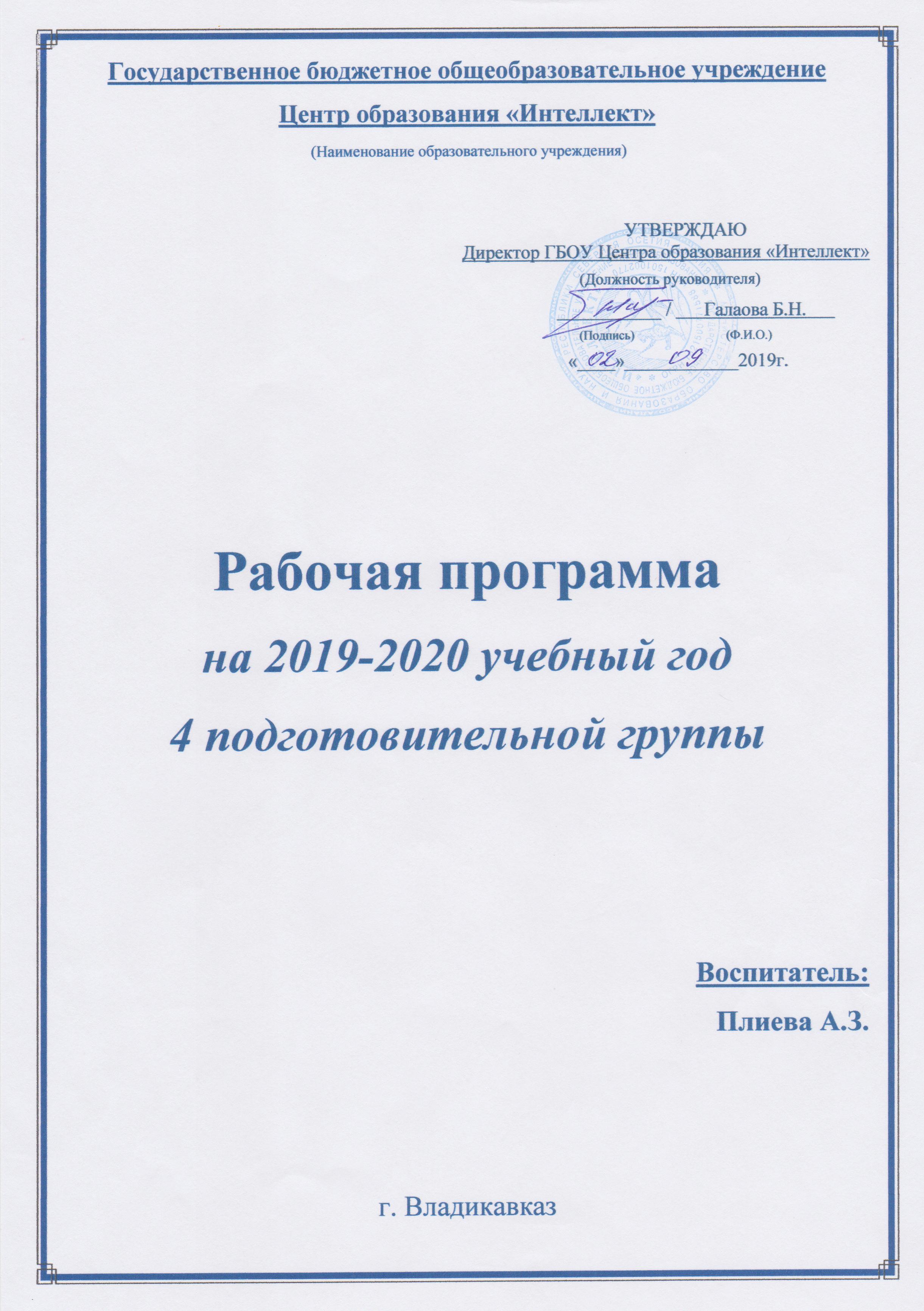 Пояснительная запискаНастоящая рабочая программа разработана для муниципального бюджетного дошкольного образовательного учреждения центр развития ребёнка Прогимназии  «Интеллект»  , и обеспечивает разностороннее развитие и воспитание ребенка дошкольного возраста как субъекта детской деятельности и поведения в возрасте от 5.5 до 6.5 лет с учетом их возрастных и индивидуальных особенностей по основным направлениям - социально- коммуникативному, физическому, познавательному, речевому и художественно - эстетическому.Рабочая программа разработана на основании следующих документов: Закон «Об образовании в Российской Федерации» ФЗ-273 от 29.12.2012; Федерального государственного образовательного стандарта дошкольного образования, СанПин 2.4.1. 3049-13 , основной образовательной программы ДОУ, а также на основе методических рекомендаций программы «Детство» под редакцией Логиновой В.И., Бабаевой Т.И., Ноткиной Н.А..Основной целью реализации программы является введение детей в мир общечеловеческой культуры через фундаментальные проблемы, которые ребёнок самостоятельно «открывает» на основе мышления и творческого воображения в разных видах активной деятельности, расширяя жизненный опыт.Для успешного достижения цели необходимо решить следующие задачи:охрана жизни и укрепление физического и психического здоровья детей;обеспечение познавательного, речевого, социально-коммуникативного, художественно-эстетического и физического развития детей;воспитание с учётом возрастных категорий детей, гражданственности, уважения к правам и свободам человека, любви к окружающей природе, Родине, семье;создание условий для осуществления квалифицированной коррекции недостатков речевого и психического развития детей;развитие индивидуальности, коммуникативной культуры и социальной активности ребёнка в коллективной творческой деятельности;создание условий для предоставления родителям возможности дополнительного образования в следующих направлениях: пред школьная подготовка, формирование основ здорового образа жизни, художественно-эстетическое развитие и воспитание интереса к англоязычной культуре;взаимодействие с семьями детей для обеспечения полноценного развития детей;оказание консультативной и методической помощи родителям (законным представителям) по вопросам воспитания, обучения и развития детейВ связи со всем вышесказанным можно выделить основные принципы, заложенные в рабочую программу, которые отражаются во взаимодействии дошкольников с различными сферами культуры: с изобразительным искусством и музыкой, детской литературой и родным языком, экологией, математикой, игрой и трудом:принцип развивающего образования, целью которого является развитие ребенка;принцип научной обоснованности и практической применимости (содержание программы соответствует основным положениям возрастной психологии и дошкольной педагогики);принцип соответствия критериям полноты, необходимости и достаточности (позволять решать поставленные цели и задачи только на необходимом и достаточном материале, максимально приближаться к разумному "минимуму");принцип единства воспитательных, развивающих и обучающих целей и задач процесса образования детей дошкольного возраста, в процессе реализации которых формируются такие знания, умения и навыки, которые имеют непосредственное отношение к развитию детей дошкольного возраста;принцип интеграции образовательных областей в соответствии с возрастными возможностями и особенностями воспитанников, спецификой и возможностями образовательных областей;комплексно-тематический принцип построения образовательного процесса;принцип решения программных образовательных задач в совместной деятельности взрослого и детей и самостоятельной деятельности детей не только в рамках непосредственно образовательной деятельности, но и при проведении режимных моментов в соответствии со спецификой дошкольного образования;принцип построение образовательного процесса на адекватных возрасту формах работы с детьми.В программе учитываются особенности развития детей старшего дошкольного возраста: происходит интенсивное развитие интеллектуальной, нравственно-волевой и эмоциональной сфер личности. Развитие личности и деятельности характеризуется появлением новых качеств и потребностей: расширяются знания о предметах и явлениях, интересуют связи, существующие между предметами и явлениями. Дошкольники впервые начинают ощущать себя самыми старшими среди других детей в детском саду. В этом возрасте дети начинают проявлять интерес к будущему школьному обучению, что создает особый настрой в группе старших дошкольников. Формируется способность к произвольному запоминанию. К 6 годам дети учатся обобщать, классифицировать предметы и явления и выделять в них главное, второстепенное, улавливая многие закономерности и связи. На данном этапе возрастного развития проявляется способность воспринимать количества и множества, ребенок вычленяет образы, пытается проделывать в уме простейшие мыслительные операции. Развитие познавательной активности один из важных компонентов учебной деятельности ребёнка.В течение дня организация учебно-воспитательного процесса детей данной возрастной группы происходит в соответствии с модулем:Объем учебной нагрузки рассчитан в соответствии с требованиям СанПин 2.4.1. 3049-13.Занятия организуются в течение года с сентября по май.Данная программа содержит единство воспитательных, развивающих и обучающих целей и задач образования детей дошкольного возраста, в процессе реализации которых формируются такие знания, умения и навыки, которые развивают детей дошкольного возраста на должном уровне. Созданы благоприятные условия для развития индивидуальности, позитивных личностных качеств.Таким образом, рабочая программа содержит перспективно- тематические планы по инвариантной части и вариативной части.Инвариантная часть программы представлена перспективно-тематическим планированием по развитию речи, грамоте, художественной литературе, математике, конструированию, ручному труду, лепке, аппликации, рисованию, экологии.Вариативная часть программы содержит тематическое планирование:по правилам дорожного движения, экспериментальнойдеятельности, социально-нравственному воспитанию, патриотическому воспитанию, формированию гендерной и семейной принадлежности, основам безопасности жизнедеятельности.Для обеспечения равных возможностей и полноценной реализации рабочей программы, данная возрастная группа имеет следующее материально-техническое обеспечение группы, картотека подвижных, дидактических игр. Сюжетно- ролевых игр, прогулок, наблюдений; опытов экспериментов; физ. Минуток, артикуляционной и дыхательной гимнастик; психо-гимнастика, гимнастика пробуждения. Набор художественной детской литературы в соответствии с возрастом, инвентарь для спортивного уголка, уголка дежурств; сюжетно-ролевые игры: «Супермаркет». «Больница», «Парикмахерская »; набор инструментов для мальчиков: «Железная дорога» , «Играем в школу», «Семья», для ознакомления с окружающим миром наглядно-иллюстрационный материал по экологии. Математике, художественной литературе, для ИЗО деятельности - изделия из хохломы, гжели, музыкальные игры и инструменты: настольно-печатные, дидактические игры, кукольные театры; стенд «С чего начинается Родина»; плакаты, карты: географические, звездного неба; интеллектуальные игры, шашки, ребусы, компьютеры, различные виды конструкторов, мозаики, пазлы, шнуровки, уголок экспериментирования.В конце учебного года проводится  педагогическая диагностика освоения детьми образовательных областей   с целью практического изучения и отслеживания динамики развития детей в целях организации педагогического процесса с учетом выбора средств и методов педагогической деятельности.Эффективность педагогического процесса оценивается на основе динамики изменения каждого ребенка, где главным показателем качества образовательной работы является прогресс в развитии ребенка ( низкие показатели выполнения заданий расцениваются как положительные, если они высшее предыдущих).Непосредственно образовательная деятельность по музыкальному воспитанию и физической культуре проводятся специалистамРазвитие речиВедущей задачей педагога в развитии речи детей седьмого года жизни, является развитие монологической речи, в частности самостоятельного творческого использования языка в процессе речевой деятельности, что включает в себя овладение понятийным содержанием слова , использования слов- в их переносном и иносказательном значении. Можно выделить следующие задачи:Формирование умения пересказывать литературные произведения самостоятельно, правильно передавая идею и содержание, выразительно воспроизводя диалоги действующих лиц.Предсказывание произведений близко к тексту, по ролям, по частям, от лица литературного героя.В описательных рассказах о предметах, объектах и явлениях природы точно и правильно подбирать слова, характеризующие особенности предметов.Сочинение сюжетных рассказов по картине, из опыта, по игрушкам;Умение различать литературные жанры: сказки, рассказ, загадка, пословица, стихотворение.Проявление интереса к самостоятельному сочинению, создавать разнообразные виды творческих рассказов.Методы: описательные рассказы, пересказ литературных произведений, экспериментирование со словом, сочинение рассказов по сюжетным картинкам, беседа и совместная деятельность, развивающие практические и игровые ситуации, сюжетно-ролевые, дидактические игры. Планируемый результат:Проявляет интерес к общению со сверстниками и взрослыми: задает вопросы, интересуется мнениями других, расспрашивает о их деятельности, событиях в жизни. Проявляет интерес к речи, как особому объекту познания: с удовольствием разгадывает кроссворды, ребусы, предлагает словесные игры, читает отдельные слова, пишет печатными буквами, проявляет интерес к речевому творчеству. Проявляет устойчивый интерес к литературе, имеет свои литературные предпочтения.Самостоятельно, без помощи взрослого может привлечь сверстников к общению. В речи присутствует рассуждение, доказательство, примеры. Предлагает творческие словесные игры, загадывает загадки, придумывает истории и сюжеты.Имеет свою точку зрения на обсуждаемую тему, умеет отстаивать свою позицию в спорах, использует речевые формы убеждения (" я думаю, что..."; "я считаю" и т.д.). Владеет культурными формами выражения несогласия с мнением собеседника, умеет принять позицию собеседника.Активно проявляет творчество в процессе общения: предлагает интересные оригинальные темы для обсуждения, задает интересные вопросы, предлагает творческие варианты решения проблем. Успешен в творческой речевой деятельности.В общении с воспитателем и сверстниками активно использует слова, обозначающие названия эталонов, свойства и качества предметов, действия обследования.Адекватно и детально отражает в речевых продуктах свойства и качества предметов окружающего мира.Творчески активен в речевой, и театрально-игровой деятельности на основе художественных текстов.Перспективно — тематический планХудожественная литератураНа седьмом году жизни у детей наблюдается углубление и дифференциация читательских интересов, проявляются предпочтения в выборе видов и жанров литературы. Дети этого возраста воспринимают произведения в единстве его содержательной, смысловой и выразительной стороны, чувствуют и стремятся истолковать красоту литературной речи, проецируют события и образы героев произведений на себя и взаимоотношения с окружающим, стремятся объяснить и выразить смысл произведения и свое отношение к нему в разных видах творческой деятельности. Воспитатель показывает детям, как из книги можно получить ответы на самые интересные и сложные вопросы . Программные задачи решаются в разных видах самостоятельной и совместной деятельности детей .1. Задачи. Обогащение читательского опыта детей , в процессе ознакомления с литературой ,развитие умения элементарно анализировать содержание и форму произведения . Важнейшей задачей на данном этапе является поддержание активного тяготения к книге, развитие интереса и любви к ней. Учить устанавливать при слушании литературного произведения многообразные связи в тексте. Воспринимать литературного героя в его разнообразных проявлениях.Проявлять внимание к языку, чувствовать и осознавать некоторые средства речевой выразительности, осознавать некоторые виды комического в произведениях, проникать в поэтическое настроение, передавать свое эмоциональное отношение в выразительном чтении.Основными методами литературного развития являются . Чтение , рассказывание взрослого, прослушивание записей и просмотр видеоматериалов, беседы после чтения, беседы о книгах, обобщающие беседы, вечера литературных развлечений, тематические выставки. Важным направлением работы с детьми подготовительной группы становиться ознакомление с писателями и поэтами, художниками иллюстраторами детских книг.Планируемый результат:. Ребенок проявляет эстетический вкус, стремление к постоянному общению с книгой, желание самому научиться читать.Обнаруживает избирательное отношение к произведениям определенной тематики или жанра, к разным видам творческой деятельности на основе художественного произведения.Называет любимые литературные тексты, объясняет, чем они ему нравятся.Знает фамилии четырех-пяти писателей, отдельные факты их биографии, называет их произведения, с помощью взрослого рассуждает об особенностях их творчества.Знает фамилии трех-четырех художников, которые иллюстрировали книги или писали картины на сказочные или былинные сюжеты.Различает основные жанры литературных произведений (стихотворение, сказка, рассказ), имеет представление о некоторых их особенностях.Воспринимает произведение в единстве его содержания и формы, высказывает  свое отношение к образам героев, идее произведения. Выразительно исполняет литературные произведения.Творчески активен в речевой, театрально-игровой деятельности на основе художественных текстов.Выразительно передает образы литературных героев в театрализованной деятельности, проявляет творчество, стремится к импровизации.Перспективно — тематический планРекомендуемая литература для чтения, рассказывания и разучивания:Русское народное творчество Малые формы фольклора:«Бегут, бегут со двора», «Береза моя, березонька», «Вот пришло и лето красное...», «Заря, заряница»,«Идет матушка-Весна», «Как на Масленой неделе..», «Коляда, коляда , ты подай пирога.», «Кода солнышко взойдет, роса на землю падет..», «Уж ты Зимушка- зима», «Уж ты, ласточка..»Волшебные сказки:«Белая уточка», «Заговоренный клад», «Заколдованная королева», «Жар птица и Василиса Царевна», «Иван- крестьянский сын и Чудо-юдо», «Окаменелое царство», «Снегурочка», «Марья Моревна», «Семь Симеонов», «Хрустальная гора», «Финист -Ясный сокол», «Царевна-змея» Бытовые сказки:«Две загадки», «Иван- солдат», «Мудрая дева», «Петр и Петруша», «Солдат и царь в лесу», «Ум»Былины:«Алеша Попович и Тугарин Змеевич», «Илья Муромец и Калин-царь», «Как Илья Муромец богатырем стал», «На заставе богатырской», «Садко», «Святогор- богатырь», «Сказка о русских богатырях и нечистой силе», «Три поездки Ильи Муромца»Фольклор народов мира«Айога», «Джек, покоритель великанов», «Мальчик-с-пальчик», «Золотой холм», «Наказанная гордыня», «Про трех заколдованных князей», «Улитка»Поэтические произведенияЯ.Аким «Яблоко», к.Бальмонт «Осень», «Снежинка», А.Блок «На лугу», И. Бунин «Первый снег», С.Есенин «Береза», М. Лермонтов «На севере диком.», А.Майков «Летний дождь», С.Маршак « Тает месяц молодой», А.Плешеев « Весна», « Мой садик», «Осень наступила», «Скучная картина», А.Пушкин «Унылая пора! Очей очарованье!», «Уж небо осенью дышало», Г. Сапгир «Месяц», «Ночь и день», «Тучи», «Про овечку и человечка..», И.Токмакова «Туман», «Яблонька», «Разговор старой Ивы c дождем», А.Толстой «Осень, обсыпается весь наш бедный сад.», А.Фет «Кот поет, глаза прищуря.», «Чудная картина»Стихи об окружающей предметной и социальной действительностиВ.Берестов «Восьмое марта», «О чем поют воробушки», «Читалочка», Б.Заходер «Повара», А.Майков «Колыбельная песня», Е.Михайлова «Что такое Новый год», И.Токмакова «Кораблик», «Это праздник..», «Мне грустно», Г. Сапгир «Лошарик», «Семья», «Удивительный день» Веселые стихиВ.Берестов «Дракон», М. Бородицкая «Убежало молоко», Б.Заходер «Кавот и Камут», С. Маршак , Д. Хармс «Веселые стихи», «Совершенно не понятно», В. Левин «Мистер Квакли», Э.Успенский «Если был бы я девчонкой.», С.Черный «Приставалка»Поэтические сказкиП.Ершов «Конек-горбунок», А.Пушкин «Сказка о золотом петушке», «Сказка о мертвой царевне и семи богатырях», «Сказка о попе и работнике Балде», «Сказка о рыбаке и рыбке», К.Чуковский «Бармалей», «Одолеем Бармалея»Басни поэтические и прозаическиеИ.Крылов «Ворона и Лисица», «Лебедь , Щука и Рак», «Слон и моська», С.Михалков «Аисты и лягушки», «Осел и бобр», «Слон - живописец», «Соловей и ворона», по мотивам текста Эзопа «Кошка и куры», «Лисица и виноград», «Лисица и Лев», «Лягушки», «Орел и жук»Прозаические произведения русской и зарубежной литературы О природеБианки «Лесные домишки», «Синичкин календарь», «Оранжевое горлышко», В.Гаршин «Лягушка путешественница», Р Киплинг «Маугли», С.Козлов «Ежикина скрипка», «Как ослик шил шубу», «Такое дерево», К.Коровин «Белка», Д. Мамин-Сибиряк «Медведко», «Притча о молочке, овсяной кашке и сером котике», «Сказочка про козявочку», М.Михайлов «Лесные хоромы», Р. Погодин «Откуда идут тучи», «Про жеребенка Мишу и мышонка Терентия», М.Пришвин «Весна в лесу», «Еж», «Золотой луг», Я. Сладкомляв «Разноцветная зе», Г.Снегирев « Скворец»О социальной действительности и нравственных ценностяхАксаков «Аленький цветочек», С. Алеексеев «Первая колонна», Г-Х Андерсен «Волшебный холм», «Гадкий утенок», «Дикие лебеди», «Дюймовочка», «Елка», «Новый наряд короля», «Русалочка», «Снежная королева», «Стойкий оловянный солдатик», «Пастушка и трубочист», «Чайник», А. Толстой «Иван да Марья», «Прожорливый башмак», П. Бажов«Сребряное копыце», «Хозяйка медной горы», Л.Воронкова «Дедова калоша», «Маленький Соколик», «Ссора с бабушкой», А.Гайдар «Поход», бр.Гримм «Бременские музыканты», В.Даль «Старик годовик», В.Драгунский « Друг детства», «Он живой и светиться», «Тайное становиться явным», О.Дриз «Когда человеку шесть», «Пуговки», «Стеклышки», «Сто весенних лягушат», Б.Житков «как я ловил человечков», «На льдине», Ю.Коваль «Ух!», «Дед, баба и Алеша», М. Михайлов «Два мороза», Н. Носов «Дружок», «Карасик», «Огурцы», «Фантазеры», В. Одоевский «Город в табакерке», В. Осеева «Волшебное слово», «Почему?»,«Синие листья», «Три сына», А. Островский «Снегурочка», К.Паустовский «Теплый хлеб», Л. Толстой «Два брата», «Косточка», «Праведный судья», «Прыжок», «Филлипок», С. Топелиус «Три ржаных колоска»Сказка - повестьА.Волков «Волшебник изумрудного города», «Семь подземных королей», «Урфин Джюс и его деревянные солдаты», А.П. Гайдар «Чук и Гек», В. Губарев «Королевство Кривых Зеркал», «Малыш и Мелькор», А. Линдгрен «Мио, мой Мио», «Пеппи-Длинный чулок», А. Милн «Винни-Пух и все-все-все», Н. Носов «Винтик, Шпунтик и пылесос», «Незнайка путешествует», «Незнайка учится», А. погорельский «Черная курица или Подземные жители», Дж. Родари «Джельсомино в Стране лжецов», «Приключение Чипполино», Л. Толстой «Золотой ключик или Приключение Буратино», Э. успенский «Дядя Федор, пес и кот», Туве Янссон «Погоня за кометой», «Шляпа волшебника».Формирование элементарных математических предствленийВ старшем дошкольном возрасте дети проявляют повышенный интерес к знаковым системам, моделированию, выполнению простых арифметических действий с числами, к самостоятельности в решении творческих задач и оценке результата. Освоение детьми заданного в программе содержания осуществляется не изолированно, а во взаимосвязи и в контексте других содержательных видов деятельности. В содержании обучения преобладают логические задачи. Освоение математического содержания направлено прежде всего на развитие познавательных и творческих способностей .И осуществляется как в организованных педагогом видах деятельности , так и в свободной самостоятельной деятельности в центрах эксперементирования, в специально организованных игротеках .Освоение программы решается через следующие задачи:Развитие самостоятельности, инициативы и творчества в поиске ребенком вариативных способов сравнения, упорядочения, классификации объектов окружения.Побуждение дошкольников обосновывать и доказывать рациональность выбранного способа действий(увеличить, уменьшить, разделить на части, соединить, изменить форму и т.п.)Методы: игры направленные на освоение элементов логики, игры головоломки, дидактические игры, обследование качественное и количественное предметов, моделирование Планируемый результат:Ребенок активен и самостоятелен в использовании освоенных способов познания (сравнения, счета, измерения, упорядочивания) с целью решения практических и проблемных задач, переноса в новые условия.Сосчитывает предметы в пределах 10 и с переходом через десяток, владеет составом чисел из двух меньших. Как правило, запомнил их наизусть.Составляет разные задачи - арифметические, занимательные. Успешно решает логические задачи.Конструирование и ручной трудВажно будущим школьникам научиться работать с различным материалом, постепенно усложняя новые конструкции и поделки. Конструирование развивает воображение детей, учит внимательно вглядываться в окружающий мир. Интерес к технике помогают поддерживать всевозможные конструкторы, имеющие разные способы соединений.Освоение программы решается через следующие задачи:Способствовать становлению позиции художника -творца, стимулирование умения создавать работы по собственному замыслу, умения выбирать материалы и сочетать их, планирование деятельности и достижение качественного результата, развитие умения выделять выразительность природных объектов.Приемы: творческое экспериментирование, чтение, рассматривание, моделирование, изготовление конструкций из готовых разверток, декорирование, плетение , применение схем.Планируемый результат:Проявляет исследовательское поведение, инициативу, самостоятельность и индивидуальность в процессе освоения искусства.Называет, узнает, описывает некоторые известные произведения, архитектурные и скульптурные объекты, предметы народных промыслов. В процессе восприятия произведений искусства обращает внимание на средства выразительности (линию, цвет, ритм, композицию и другое), некоторые особенности построения композиции в произведениях живописи и графики, средства архитектуры, декоративно-прикладного искусства.Экспериментирует в создании образа; в процессе собственной деятельности проявляет инициативу; проявляет самостоятельность в процессе выбора темы, продумывания художественного образа, выбора техник и способов создания изображения; самостоятельно сочетает изобразительные техники и материалы.Демонстрирует высокую техническую грамотность.Планирует деятельность, умело организует рабочее место.Перспективно – тематический планФормирование экологической культурыЭкологическое образование детей - это огромный потенциал их всестороннего развития.Освоение программы решается через следующие задачи:Развитие познавательного интереса детей к природе, обогащать представления детей о природе родного края и различных природных зон, воспитывать нравственные чувства, выражающие в сопереживании природе, воспитывать основы гуманно-ценностного отношения детей к природе , через понимание ценности природыПриемы: экспериментирование, эвристические беседы, наблюдение, слушание музыкальных и поэтических произведений, поисковая деятельность, труд в природе, рассматривание иллюстраций, пейзажных картин, чтение художественной литературы о природеПланируемый результат:Гуманно-ценностное отношение к природе становится более устойчивым.Ребенок старается самостоятельно придерживаться правил поведения в природе не только по отношению к привычным обитателям уголка природы, домашним питомцам, но и в естественной природной среде.Обращает внимание на поведение малышей и сверстников в природе: советует, как поступить, помочь живому, высказывает замечания, если их поведение вредит растениям или животным.Отличается широтой кругозора, хорошо ориентируется в природных объектах, интересно и с увлечением рассказывает о них, делится впечатлениями.Интересуется изучением природного мира, высказывает догадки, размышляет о причинах природных явлений, организует осуществляет познавательно-исследовательскую деятельность в соответствии с собственными замыслами.Самостоятельно ухаживает за растениями уголка природы, ответственно относится к труду. Владеет трудовыми умениями, достигая качественных результатов. Готов оказать в случае необходимости помощьПерспективно-тематический планФормирование основ безопасности жизнедеятельности Освоение программы решается через следующие задачи:Формировать представления об опасных для человека ситуациях и способах поведения в них, воспитывать осторожное и осмотрительное отношение к потенциально опасным для человека ситуациям в быту, на улице, в природе, обеспечить сохранение и укрепление физического и психологического здоровья детейПриемы:	беседы, развивающие практические и игровые ситуации, сюжетно-ролевые, дидактические игры, чтение художественнойлитературы, создание проблемных игровых и практических ситуаций, в которых дети применяют накопленный опыт безопасного поведения Планируемый результат:Ребенок имеет представление о том, что такое безопасное поведение, понимает, как вести себя в отдельных потенциально опасных ситуациях в быту, на улице, в природе.Соблюдает правила безопасного поведения в подвижных играх, в спортивном зале.Правильно пользуется потенциально опасными бытовыми предметами под присмотром взрослого.В совместной деятельности с детьми в детском саду и на улице соблюдает правила безопасного поведения, учитывает настроение, эмоциональное и физическое состояние партнеров по совместной деятельности.Ребенок знает свой адрес, имена родителей, контактные телефоны; избегает контактов с незнакомцами на улице.Различает некоторые съедобные и ядовитые грибы, ягоды, травы; соблюдает осторожность при встрече с незнакомыми животнымиПерспективно-тематический планСоциально - нравственное воспитание Освоение программы решается через следующие задачи:Воспитывать гуманистическую направленность поведения, эмоциональную отзывчивость , доброжелательность, помогать осваивать правила поведения в общественных местах, продолжать опыт сотрудничества, дружеских взаимоотношений со сверстниками и взаимодействий со сверстниками, воспитывать любовь к своей семье, родному городу, родной стране. Воспитывать толерантность по отношению к людям разных национальностей. Развивать положительное отношение к школе.Методы: реальные и условные, проблемные практические и проблемно игровые ситуации общение и совместная деятельность, сюжетно-дидактические игры, сюжетно-ролевые, театрализованные игры, дидактические игры, игры с правилами социального содержания, чтение художественной литературы.Планируемый результат:Поведение ребенка устойчиво, положительно направлено. Ребенок хорошо ориентирован в правилах культуры поведения в детском саду, в семье, общественных местах.Ребенок доброжелательно настроен по отношению ко взрослым и сверстникам, охотно вступает в общение, стремится к взаимопониманию. Имеет представление о нравственных качествах людей и положительно оценивает нравственные поступки. По доброму относится к людям и ко всему живому. Мечтает о благородных поступках, воображает себя в роли защитника слабых, в роли носителя добра и справедливости.Хорошо взаимодействует со сверстниками, может договориться о совместной деятельности, включиться в сотрудничество, прислушивается к предложениям партнеров, радуется общим результатам.Внимателен к эмоциональному и физическому состоянию людей, проявляет участие, заботу о близких и сверстниках по собственной инициативе.Проявляет познавательный интерес к своей семье, социальным явлениям, к жизни людей в родной стране, других странах и многообразию народов мира. Задает вопросы о прошлом и настоящем в жизни людей, об истории города, страны, о создании предметов, техники, средств связи, рассуждает и высказывает свое мнение.Имеет представления о школе, стремится к будущему положению школьника, выражает желание овладеть самостоятельным чтением, проявляет познавательную активностьФормирование естественнонаучных представленийОсвоение программы решается через следующие задачи:формировать у детей представление о системе сенсорных эталонов, поддерживать стремление использовать систему обследовательских действий, совершенствовать аналитическое восприятие , стимулировать интерес к познанию особенностей предметовМетоды: организация практической деятельности детей с предметами и материалами, продуктивные виды деятельности, общение и совместная деятельность, дидактические игры, исследовательская деятельность, э спериментирования, опыты, эвристические беседы, работа с познавательно-справочной литературой Планируемый результат:Ребенок проявляет интерес к предметам окружающего мира, пытается установить взаимосвязи между свойствами предмета и его использованием.Владеет системой эталонов, соотносит свойства предметов с эталоном, выделяя сходство и отличие.Может длительно, целенаправленно наблюдать за объектами, выделять их проявления, изменения во времени.4. Осуществляет сенсорный анализ, выделяя в сходных предметах отличие, в разных - сходство.В общении с воспитателем и сверстниками активно использует слова, обозначающие названия эталонов, свойства и качества предметов, действия обследования.Перспективно-тематический планОзнакомление с правилами дорожного движенияОсвоение программы решается через следующие задачи:Формировать знания о правилах безопасного дорожного движения в качестве пешехода и пассажира транспортного средства, воспитывать осторожное и осмотрительное отношение к потенциально опасным ситуациям на улице.Методы: общение и совместная деятельность, развивающие практические и игровые ситуации, сюжетно-ролевые, дидактические игры, чтение художественной литературы, постановка проблемных ситуаций Планируемый результат:Ребенок имеет представление о том, что такое безопасное поведение, понимает, как вести себя в отдельных потенциально опасных ситуациях на улице.Соблюдает правила безопасного поведения в подвижных играх, в спортивном зале.В совместной деятельности с детьми в детском саду и на улице соблюдает правила безопасного поведения, учитывает настроение, эмоциональное и физическое состояние партнеров по совместной деятельности.Соблюдает правила дорожного движения, правила поведения в транспорте.Песрпективно-тематический планГрамотаПерспективно - тематический планПерспективно-тематический план по патриотическому воспитанию дошкольниковПерспективно-тематический план по формированию гендерной и семейной принадлежностиОрганизация проведения прогулокОсвоение программы решается через следующие задачи:Обогащать представления детей о природе родного края, о взаимодействии человека и природы. Поддерживать проявление инициативы детей в самостоятельных наблюдениях, опытах. Развивать самостоятельность детей в познавательно-исследовательской деятельности. Обогащать самостоятельный опыт практической деятельности по уходу за животными и растениями участка детского сада. Поддерживать детей в соблюдении экологических правил, вовлекать в в элементарную природоохранную деятельность. Воспитывать нравственные чувства, выражающиеся в сопереживании природе, и эстетические чувства, связанные с красотой природного мира. Обеспечить более широкое включение в реальные трудовые связи со взрослыми и сверстниками. Воспитывать ответственность, добросовестность, стремление принять принять участие в трудовой деятельности взрослых, оказать посильную помощь.Методы: дидактические игры, чтение литературных и поэтических произведений, рассматривание иллюстраций, картин, эксперименты, опыты, эвристические беседы, наблюдения, слушание музыкальных произведений, моделирование, обследование, коллективный труд, трудовые поручения взрослых, целевые прогулки, экскурссии, просмотр видеофильмов, рассматривание инструментов, предметов, материаловПланируемый результат:У ребенка складывается осознанное понимание роли труда для благополучия жизни человекаПовседневный труд для ребенка привычкой , он инициативен, проявляет ответственность и добросовестность, труд ребенка результативен, основан на самоконтролеИнтересуется изучением природного мира, высказывает догатки, размышляет о причинах природных явлений, организует и осуществляет познавательно-исследовательскую деятельность в соответствии с собственными замысламиВладеет трудовыми умениями, достигая качественных результатовПЕРСПЕКТИВНО - ТЕМАТИЧЕСКИЙ ПЛАНОдна бутылочка - с плотно закрытой пробкой, она будет плавать. Другая бутылочка неплотно завинчивается пробкой. Дети увидят, что вода попадет внутрь бутылочки, она утонет.«Почему, кажется, что звезды движутся по кругу?»[ 11,с. 165], «Вода защищает растения от низких температур» [11,с. 165], «Листья и стебли растений могут вести себя как соломинки, пропуская воду»[11,с. 166]. «Реактивный шарик», «В мире животных», «Наша группа», «Значимость расположения ушей на противоположных сторонах головы человека», «Радуга на стене», «Мы пишем книгу».Вынести на прогулку вертушку. Выявить связь между сильным ветром ивращением вертушки. Установить связь между силой ветра и формой, местонахождением сугробов. Измерить условной меркой глубину сугробов до и после снегопада. Сделать вывод, почему в одних местах снег глубокий, а в других его почти нет.«Почему не тонут корабли?” Цель: подвести детей к выводу, почему не тонут корабли. Содержание:в емкость с водой опустить металлические предметы, наблюдая за тем как они тонут. Опустить в воду жестяную банку, постепенно нагружая ее металлическими предметами. Дети убедятся, что банка останется на плаву.«Как работает термометр» [11,с. 167], «Растение теряет влагу через испарение» [11,с. 167], «Влияние температуры на рост бактерий» [11,с. 167], опыты с луком[10,с.63]. «Бережем воду», «Комнатный садик» м«Автомобиль будущего», «Связь уха с носоглоткой», «Как не обжечься»На участке: ежедневная подкормка птиц. Изготовление новых и ремонт старых кормушек. Уборка сломанных веток (постоянно). Сбор снега. Изготовление снежных построек (клумбы, горки, дорожки, крепости т. д.). Стряхивание снега с веток молодых деревьев и кустарников после снегопада. Уборка снега на участке, заливка дорожек для катания. Изготовление цветных льдинок и украшение ими участка.В центре природы: подкормка комнатных растений и уход за ними. Посадка лука на подоконнике.На участке: окучивание снегом кустов и деревьев, уборка снега и веток, посыпание дорожек песком, подкормка птиц. Укрытие почвы огорода снегом. В уголке природы: уход за растениями уголка, посадка семян перца.План работы с родителями
в подготовительной группе № 1 на 2019 - 2020 гг.КонсультацииПлан родительских собраний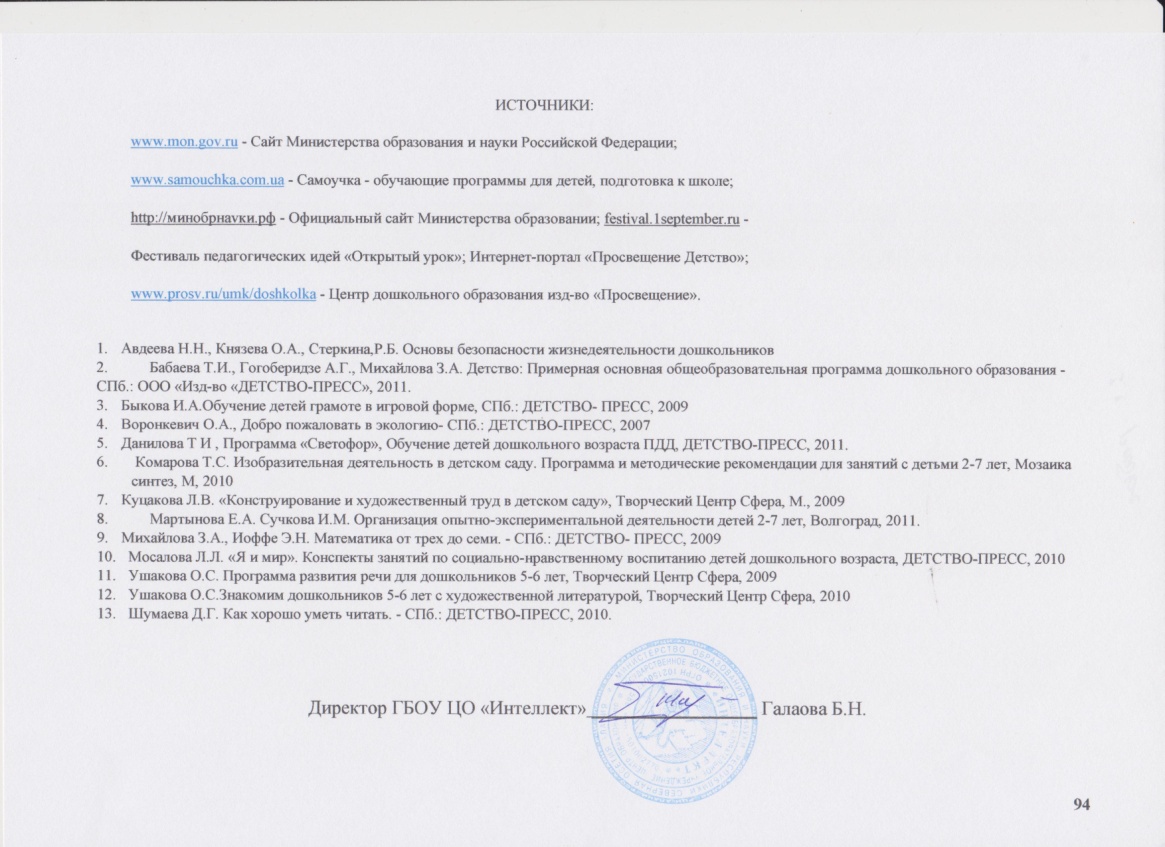 №п/пНаправленияразвитияребёнка1-я половина дня2-я половина дня1.Физическое развитие и оздоровлениеПриём детей на воздухе в тёплое время годаУтренняя гимнастикаГигиенические процедурыЗакаливание в повседневной жизни (облегчённая одежда в группе, одежда по сезону на прогулке, воздушные ванны)Физкультминутки в НОДФизкультура в спортивном зале и на воздухеПрогулка в двигательной активностиГимнастика после снаЗакаливание (воздушные ванны, ходьба босиком в спальне)Физкультурные досуги, игры и развлеченияСамостоятельная двигательная деятельностьПрогулка (индивидуальная работа по развитию движений)2.ПознавательноречевоеразвитиеНОДДидактические игрыНаблюденияБеседыЭкскурсии по участкуИсследовательская работа, опыты и экспериментированиеРазвивающие игрыИнтеллектуальные досугиЗанятия по интересамИндивидуальная работа3.СоциальноличностноеразвитиеУтренний приём детей, индивидуальные и подгрупповые беседыФормирование навыков культуры едыЭтика быта, трудовые порученияДежурства в столовой, в природном уголке, помощь в подготовке к НОДФормирование навыков культуры общенияТеатрализованные игрыСюжетно-ролевые игрыВоспитание в процессе хозяйственнобытового труда и труда в природеЭстетика бытаТематические досуги в игровой формеРабота в книжном уголкеСюжетно-ролевые игры4.ХудожественноэстетическоеразвитиеМузыкаИЗО деятельность в мастерскойКТДЭстетика бытаЭкскурсииМузыкально-художественные досугиИндивидуальная работаНаименованиеНеделяГодМатематика1/30 мин.30 занятийразвитие речи1/30 мин.30 занятийграмота2/60 мин.60 занятийхудожественную литературу1/30 мин.30 занятийрисование1/30 мин.30 занятийэкологию1/30 мин.30 занятийфизкультуру2/60мин.60 занятиймузыку2/60мин.60 занятийКонструирование0,5/15 мин15 занятийручной труд0,5/15мин15 занятийлепка0,5/15мин15 занятийаппликация0,5/15 мин15 занятийИтого6,30 мин.435 занятий№п/п№п/п№п/пМесяцМесяцМесяцРазделРазделТемы занятийТемы занятийТемы занятийЦельЦельЦельЦельИсточник,страницаИсточник,страницаИсточник,страницаИсточник,страница111 1.Школа 1.ШколаРассказывание по картине «В школу».Рассказывание по картине «В школу».Рассказывание по картине «В школу».  Связная речь. Развивать у детей умение составлять сюжетный рассказ по картинке с использованием полученных знаний о композиции рассказа;  Связная речь. Развивать у детей умение составлять сюжетный рассказ по картинке с использованием полученных знаний о композиции рассказа;  Связная речь. Развивать у детей умение составлять сюжетный рассказ по картинке с использованием полученных знаний о композиции рассказа;  Связная речь. Развивать у детей умение составлять сюжетный рассказ по картинке с использованием полученных знаний о композиции рассказа;Развитие речи детей 6 -7 лет. Ушакова О.С.Струнова Е.М. Стр.44Развитие речи детей 6 -7 лет. Ушакова О.С.Струнова Е.М. Стр.44Развитие речи детей 6 -7 лет. Ушакова О.С.Струнова Е.М. Стр.44Развитие речи детей 6 -7 лет. Ушакова О.С.Струнова Е.М. Стр.442.Семья2.СемьяПридумывание рассказа «Семейные традиции»Придумывание рассказа «Семейные традиции»Придумывание рассказа «Семейные традиции»Связная речь.  Сформировать у  детей умение  самостоятельно придумывать сказку на заданную тему с использованием выразительных средств языка - описание, диалог; формировать умение составлять сказку по плану; учить при оценке выделять интересный сюжет и обращать внимание на выразительные средства.Грамматика. Упражнять детей в образовании винительного падежа числа имен существительных. Звуковая культура речи. Упражнять в отчетливом произнесении слов, скороговорок, развивать дикцию, темп речи, силу голоса.Связная речь.  Сформировать у  детей умение  самостоятельно придумывать сказку на заданную тему с использованием выразительных средств языка - описание, диалог; формировать умение составлять сказку по плану; учить при оценке выделять интересный сюжет и обращать внимание на выразительные средства.Грамматика. Упражнять детей в образовании винительного падежа числа имен существительных. Звуковая культура речи. Упражнять в отчетливом произнесении слов, скороговорок, развивать дикцию, темп речи, силу голоса.Связная речь.  Сформировать у  детей умение  самостоятельно придумывать сказку на заданную тему с использованием выразительных средств языка - описание, диалог; формировать умение составлять сказку по плану; учить при оценке выделять интересный сюжет и обращать внимание на выразительные средства.Грамматика. Упражнять детей в образовании винительного падежа числа имен существительных. Звуковая культура речи. Упражнять в отчетливом произнесении слов, скороговорок, развивать дикцию, темп речи, силу голоса.Связная речь.  Сформировать у  детей умение  самостоятельно придумывать сказку на заданную тему с использованием выразительных средств языка - описание, диалог; формировать умение составлять сказку по плану; учить при оценке выделять интересный сюжет и обращать внимание на выразительные средства.Грамматика. Упражнять детей в образовании винительного падежа числа имен существительных. Звуковая культура речи. Упражнять в отчетливом произнесении слов, скороговорок, развивать дикцию, темп речи, силу голоса.3.Спорт3.Спорт3. Пересказ русской народной сказки «Лиса и козел»3. Пересказ русской народной сказки «Лиса и козел»3. Пересказ русской народной сказки «Лиса и козел»Закрепить представление композиции сказки (зачин, концовка),использовать выразительные средства языка, формировать подбирать определения к именам существительным, ориентироваться на окончания при согласовании словЗакрепить представление композиции сказки (зачин, концовка),использовать выразительные средства языка, формировать подбирать определения к именам существительным, ориентироваться на окончания при согласовании словЗакрепить представление композиции сказки (зачин, концовка),использовать выразительные средства языка, формировать подбирать определения к именам существительным, ориентироваться на окончания при согласовании словЗакрепить представление композиции сказки (зачин, концовка),использовать выразительные средства языка, формировать подбирать определения к именам существительным, ориентироваться на окончания при согласовании словРазвитие речи детей 6 -7 лет. Ушакова О.С. Струнова Е.М. Стр.47Развитие речи детей 6 -7 лет. Ушакова О.С. Струнова Е.М. Стр.47Развитие речи детей 6 -7 лет. Ушакова О.С. Струнова Е.М. Стр.47Развитие речи детей 6 -7 лет. Ушакова О.С. Струнова Е.М. Стр.47СентябрьСентябрьСентябрь4.« Осень. Деревья4.« Осень. Деревья4.Пересказ русской народной сказки «Как аукнется - так и откликнется».4.Пересказ русской народной сказки «Как аукнется - так и откликнется».4.Пересказ русской народной сказки «Как аукнется - так и откликнется».Связная речь.  Расширять у  детей  словарный запас при пересказывание сказки с использованием слов и выражений из текста. Грамматика и словарь. Активизировать употребление в речи детей глаголов; упражнять в образовании сравнительной степени имен прилагательных; учить понимать смысл пословиц.Звуковая культура речи. Упражнять детей в правильном произнесении звуков Ш, Ж, Р изолированно и в скороговорке с изменением силы голоса и темпа речи.Связная речь.  Расширять у  детей  словарный запас при пересказывание сказки с использованием слов и выражений из текста. Грамматика и словарь. Активизировать употребление в речи детей глаголов; упражнять в образовании сравнительной степени имен прилагательных; учить понимать смысл пословиц.Звуковая культура речи. Упражнять детей в правильном произнесении звуков Ш, Ж, Р изолированно и в скороговорке с изменением силы голоса и темпа речи.Связная речь.  Расширять у  детей  словарный запас при пересказывание сказки с использованием слов и выражений из текста. Грамматика и словарь. Активизировать употребление в речи детей глаголов; упражнять в образовании сравнительной степени имен прилагательных; учить понимать смысл пословиц.Звуковая культура речи. Упражнять детей в правильном произнесении звуков Ш, Ж, Р изолированно и в скороговорке с изменением силы голоса и темпа речи.Связная речь.  Расширять у  детей  словарный запас при пересказывание сказки с использованием слов и выражений из текста. Грамматика и словарь. Активизировать употребление в речи детей глаголов; упражнять в образовании сравнительной степени имен прилагательных; учить понимать смысл пословиц.Звуковая культура речи. Упражнять детей в правильном произнесении звуков Ш, Ж, Р изолированно и в скороговорке с изменением силы голоса и темпа речи. Развитие речи детей 6 -7 лет. Ушакова О.С. Струнова Е.М..Стр.87 Развитие речи детей 6 -7 лет. Ушакова О.С. Струнова Е.М..Стр.87 Развитие речи детей 6 -7 лет. Ушакова О.С. Струнова Е.М..Стр.87 Развитие речи детей 6 -7 лет. Ушакова О.С. Струнова Е.М..Стр.87222ОктябрьОктябрьОктябрь1.Фрукты. Сад»Овощи. Огород.1.Фрукты. Сад»Овощи. Огород.1. Рассказывание по картине.1. Рассказывание по картине.1. Рассказывание по картине.Связная речь. Активизировать употребление в речи детей сложноподчиненных предложений с использованием приема составления письма. Грамматика и словарь. Упражнять детей в согласовании им. прил. с им. сущ. в роде и числе; учить подбирать однокоренные слова и определение к заданным словам.Связная речь. Активизировать употребление в речи детей сложноподчиненных предложений с использованием приема составления письма. Грамматика и словарь. Упражнять детей в согласовании им. прил. с им. сущ. в роде и числе; учить подбирать однокоренные слова и определение к заданным словам.Связная речь. Активизировать употребление в речи детей сложноподчиненных предложений с использованием приема составления письма. Грамматика и словарь. Упражнять детей в согласовании им. прил. с им. сущ. в роде и числе; учить подбирать однокоренные слова и определение к заданным словам.Связная речь. Активизировать употребление в речи детей сложноподчиненных предложений с использованием приема составления письма. Грамматика и словарь. Упражнять детей в согласовании им. прил. с им. сущ. в роде и числе; учить подбирать однокоренные слова и определение к заданным словам.Развитие речи детей 6 -7 лет. Ушакова О.С.Струнова Е.М. Стр.48Развитие речи детей 6 -7 лет. Ушакова О.С.Струнова Е.М. Стр.48Развитие речи детей 6 -7 лет. Ушакова О.С.Струнова Е.М. Стр.48Развитие речи детей 6 -7 лет. Ушакова О.С.Струнова Е.М. Стр.482. « От зернышка до булочки2. « От зернышка до булочки Рассказывание по картине Рассказывание по картине Рассказывание по картине  Связная речь. Активизировать употребление в речи детей сложноподчиненных предложений с использованием приема составления письма. Грамматика и словарь. Упражнять детей в согласовании им. прил. с им. сущ. в роде и числе; учить подбирать однокоренные слова и определение к заданным словам воспитателя. Словарь. Активизировать употребление в речи детей слов на тему «Школа» и «Осень»; учить сравнивать и обобщать. Выделять существенные признаки, подбирать точные слова для обозначения явления. Звуковая культура речи. Упражнять детей в умении различать звуки С и Ш; развивать интонационную выразительность реи: умение передать предложение с интонацией вопроса, радости и т.п.  Связная речь. Активизировать употребление в речи детей сложноподчиненных предложений с использованием приема составления письма. Грамматика и словарь. Упражнять детей в согласовании им. прил. с им. сущ. в роде и числе; учить подбирать однокоренные слова и определение к заданным словам воспитателя. Словарь. Активизировать употребление в речи детей слов на тему «Школа» и «Осень»; учить сравнивать и обобщать. Выделять существенные признаки, подбирать точные слова для обозначения явления. Звуковая культура речи. Упражнять детей в умении различать звуки С и Ш; развивать интонационную выразительность реи: умение передать предложение с интонацией вопроса, радости и т.п.  Связная речь. Активизировать употребление в речи детей сложноподчиненных предложений с использованием приема составления письма. Грамматика и словарь. Упражнять детей в согласовании им. прил. с им. сущ. в роде и числе; учить подбирать однокоренные слова и определение к заданным словам воспитателя. Словарь. Активизировать употребление в речи детей слов на тему «Школа» и «Осень»; учить сравнивать и обобщать. Выделять существенные признаки, подбирать точные слова для обозначения явления. Звуковая культура речи. Упражнять детей в умении различать звуки С и Ш; развивать интонационную выразительность реи: умение передать предложение с интонацией вопроса, радости и т.п.  Связная речь. Активизировать употребление в речи детей сложноподчиненных предложений с использованием приема составления письма. Грамматика и словарь. Упражнять детей в согласовании им. прил. с им. сущ. в роде и числе; учить подбирать однокоренные слова и определение к заданным словам воспитателя. Словарь. Активизировать употребление в речи детей слов на тему «Школа» и «Осень»; учить сравнивать и обобщать. Выделять существенные признаки, подбирать точные слова для обозначения явления. Звуковая культура речи. Упражнять детей в умении различать звуки С и Ш; развивать интонационную выразительность реи: умение передать предложение с интонацией вопроса, радости и т.п.  Развитие речи детей 6 -7 лет. Ушакова О.С.Струнова Е.М  Развитие речи детей 6 -7 лет. Ушакова О.С.Струнова Е.М  Развитие речи детей 6 -7 лет. Ушакова О.С.Струнова Е.М  Развитие речи детей 6 -7 лет. Ушакова О.С.Струнова Е.М3  Лес. Грибы .Ягоды3  Лес. Грибы .Ягоды3  Лес. Грибы .Ягоды3  Придумывание сказки на тему «День рождение зайца».3  Придумывание сказки на тему «День рождение зайца».3  Придумывание сказки на тему «День рождение зайца».3  Придумывание сказки на тему «День рождение зайца».Связная речь. Развивать  умение самостоятельно придумывать сказку на заданную тему с использованием выразительных средств языка - описание, диалог; формировать умение составлять сказку по плану; учить при оценке выделять интересный сюжет и обращать внимание на выразительные средства.Грамматика. Упражнять детей в образовании винительного падежа числа имен существительных. Звуковая культура речи. Упражнять в отчетливом произнесении слов, скороговорок, развивать дикцию, темп речи, силу голоса.Связная речь. Развивать  умение самостоятельно придумывать сказку на заданную тему с использованием выразительных средств языка - описание, диалог; формировать умение составлять сказку по плану; учить при оценке выделять интересный сюжет и обращать внимание на выразительные средства.Грамматика. Упражнять детей в образовании винительного падежа числа имен существительных. Звуковая культура речи. Упражнять в отчетливом произнесении слов, скороговорок, развивать дикцию, темп речи, силу голоса.Связная речь. Развивать  умение самостоятельно придумывать сказку на заданную тему с использованием выразительных средств языка - описание, диалог; формировать умение составлять сказку по плану; учить при оценке выделять интересный сюжет и обращать внимание на выразительные средства.Грамматика. Упражнять детей в образовании винительного падежа числа имен существительных. Звуковая культура речи. Упражнять в отчетливом произнесении слов, скороговорок, развивать дикцию, темп речи, силу голоса.  Развитие речи детей 6 -7 лет. Ушакова О.С.Струнова Е.М. Стр.58  Развитие речи детей 6 -7 лет. Ушакова О.С.Струнова Е.М. Стр.58  Развитие речи детей 6 -7 лет. Ушакова О.С.Струнова Е.М. Стр.58  Развитие речи детей 6 -7 лет. Ушакова О.С.Струнова Е.М. Стр.584  . «Народные промыслы».4  . «Народные промыслы».4  . «Народные промыслы».4.  Отработка звуков с опорой на картинки. Составление связного рассказа. 4.  Отработка звуков с опорой на картинки. Составление связного рассказа. 4.  Отработка звуков с опорой на картинки. Составление связного рассказа. 4.  Отработка звуков с опорой на картинки. Составление связного рассказа. Связная речь.  Упражнять детей использовать в рассказе заданные речевые конструкции.Звуковая культура речи. Формировать у детей умение различать на слух и при произнесении звонкие и глухие согласные; самостоятельно подбирать слова с заданными звуками и с разной длительностью звучания.Связная речь.  Упражнять детей использовать в рассказе заданные речевые конструкции.Звуковая культура речи. Формировать у детей умение различать на слух и при произнесении звонкие и глухие согласные; самостоятельно подбирать слова с заданными звуками и с разной длительностью звучания.Связная речь.  Упражнять детей использовать в рассказе заданные речевые конструкции.Звуковая культура речи. Формировать у детей умение различать на слух и при произнесении звонкие и глухие согласные; самостоятельно подбирать слова с заданными звуками и с разной длительностью звучания.  Развитие речи детей 6 -7 лет. Ушакова О.С.Струнова Е.М. Стр.70  Развитие речи детей 6 -7 лет. Ушакова О.С.Струнова Е.М. Стр.70  Развитие речи детей 6 -7 лет. Ушакова О.С.Струнова Е.М. Стр.70  Развитие речи детей 6 -7 лет. Ушакова О.С.Струнова Е.М. Стр.70331. Части тела1. Части тела2. Рассказывание по сюжетным картинкам.2. Рассказывание по сюжетным картинкам.2. Рассказывание по сюжетным картинкам.2. Рассказывание по сюжетным картинкам.Связная речь. Развивать у детей умения составлять рассказ по картинкам, придумывать события, предшествующие изображенному на картинке сюжету; учить грамотно, оценивать содержание рассказов, правильность построения предложений.Грамматика и словарь. Упражнять детей в употреблении им. сущ. в род.падеже мн. числа; учить образовывать им. прил., подбирать к сущ. определения; развивать умение сравнивать.Звуковая культура речи. Упражнять детей в подборе слов, сходных по звучанию и ритму, в произнесении их в разном темпе и с разной силой голоса.Связная речь. Развивать у детей умения составлять рассказ по картинкам, придумывать события, предшествующие изображенному на картинке сюжету; учить грамотно, оценивать содержание рассказов, правильность построения предложений.Грамматика и словарь. Упражнять детей в употреблении им. сущ. в род.падеже мн. числа; учить образовывать им. прил., подбирать к сущ. определения; развивать умение сравнивать.Звуковая культура речи. Упражнять детей в подборе слов, сходных по звучанию и ритму, в произнесении их в разном темпе и с разной силой голоса.Развитие речи детей 6 -7 лет. Ушакова ОС.Струнова Е.М. Стр.52Развитие речи детей 6 -7 лет. Ушакова ОС.Струнова Е.М. Стр.52Развитие речи детей 6 -7 лет. Ушакова ОС.Струнова Е.М. Стр.52Развитие речи детей 6 -7 лет. Ушакова ОС.Струнова Е.М. Стр.52НоябрьНоябрьНоябрь2  Человек,одежда,обувь,головныеуборы»2  Человек,одежда,обувь,головныеуборы»2  Человек,одежда,обувь,головныеуборы»2  Человек,одежда,обувь,головныеуборы». Рассказывание по картинке «В школу».. Рассказывание по картинке «В школу».Связная речь. Развивать у детей умение составлять сюжетный рассказ по картинке с использованием полученных знаний о композиции рассказа; учить придумывать события, предшествующие изображенному на картинке сюжету, без помощи воспитателя.Словарь. Активизировать употребление в речи детей слов на тему «Школа» и «Осень»; учить сравнивать и обобщать. Выделять существенные признаки, подбирать точные слова для обозначения явления. Звуковая культура речи. Упражнять детей в умении различать звуки С и Ш; развивать интонационную выразительность реи: умение передать предложение с интонацией вопроса, радости и т.п.Связная речь. Развивать у детей умение составлять сюжетный рассказ по картинке с использованием полученных знаний о композиции рассказа; учить придумывать события, предшествующие изображенному на картинке сюжету, без помощи воспитателя.Словарь. Активизировать употребление в речи детей слов на тему «Школа» и «Осень»; учить сравнивать и обобщать. Выделять существенные признаки, подбирать точные слова для обозначения явления. Звуковая культура речи. Упражнять детей в умении различать звуки С и Ш; развивать интонационную выразительность реи: умение передать предложение с интонацией вопроса, радости и т.п.Развитие речи детей 6 -7 лет. Ушакова О.С.Струнова Е.М. Стр.44Развитие речи детей 6 -7 лет. Ушакова О.С.Струнова Е.М. Стр.44Развитие речи детей 6 -7 лет. Ушакова О.С.Струнова Е.М. Стр.44Развитие речи детей 6 -7 лет. Ушакова О.С.Струнова Е.М. Стр.44 3.Строительство 3.Строительство 3.Строительство 3.Строительство1.  Составление коллективного рассказа .1.  Составление коллективного рассказа .  Связная речь.  Сформировывать у  детей умение придумывать рассказ на заданную тему с использованием описания внешнего вида персонажей, их действий, переживаний. Грамматика. Совершенствовать умение детей подбирать однокоренные слова.Словарь. Учить детей подбирать синонимы и антонимы.  Связная речь.  Сформировывать у  детей умение придумывать рассказ на заданную тему с использованием описания внешнего вида персонажей, их действий, переживаний. Грамматика. Совершенствовать умение детей подбирать однокоренные слова.Словарь. Учить детей подбирать синонимы и антонимы.Развитие речи детей 6 -7 лет. Ушакова ОС.Струнова Е.М. Стр.56Развитие речи детей 6 -7 лет. Ушакова ОС.Струнова Е.М. Стр.56Развитие речи детей 6 -7 лет. Ушакова ОС.Струнова Е.М. Стр.56Развитие речи детей 6 -7 лет. Ушакова ОС.Струнова Е.М. Стр.56 4. Дом и его части. Мебель. 4. Дом и его части. Мебель. 4. Дом и его части. Мебель. 4. Дом и его части. Мебель.3. Рассказывание на тему «Первый день  в детском саду»3. Рассказывание на тему «Первый день  в детском саду»Связная речь. Упражнять детей в составлении рассказа по плану, предложенному воспитателем; учить самостоятельно, строить сюжет.Грамматика и словарь. Упражнять детей в образовании родительного падежа мн. числа некоторых имен сущ., в словообразовании.Звуковая культура речи. Закреплять у детей умение дифференцировать звуки Ц и Ч, отрабатывать отчетливую дикцию.Связная речь. Упражнять детей в составлении рассказа по плану, предложенному воспитателем; учить самостоятельно, строить сюжет.Грамматика и словарь. Упражнять детей в образовании родительного падежа мн. числа некоторых имен сущ., в словообразовании.Звуковая культура речи. Закреплять у детей умение дифференцировать звуки Ц и Ч, отрабатывать отчетливую дикцию.Развитие речи детей 6 -7 лет. Ушакова ОС.Струнова Е.М.53Развитие речи детей 6 -7 лет. Ушакова ОС.Струнова Е.М.53Развитие речи детей 6 -7 лет. Ушакова ОС.Струнова Е.М.53Развитие речи детей 6 -7 лет. Ушакова ОС.Струнова Е.М.53441. «Посуда»1. «Посуда»1. «Посуда»1. «Посуда»2.Рассказывание по серии сюжетных картинок.2.Рассказывание по серии сюжетных картинок.Связная речь.  Развивать у  детей умение составлять последовательный рассказ по серии сюжетных картинок и придумывать оригинальную концовку рассказа; воспитывать способность договариваться между собой о том, кто будет начинать рассказ, кто продолжать и кто завершать.Словарь. Активизировать употребление в речи детей глаголов настоящего и прошедшего времени ед. и мн. числа.Звуковая культура речи. Закрепить правильное произношение детьми звуков Л и Р, дифференцировать их на слух, отчетливое, внятное произнесение слов; учить быстро произносить скороговорку.Связная речь.  Развивать у  детей умение составлять последовательный рассказ по серии сюжетных картинок и придумывать оригинальную концовку рассказа; воспитывать способность договариваться между собой о том, кто будет начинать рассказ, кто продолжать и кто завершать.Словарь. Активизировать употребление в речи детей глаголов настоящего и прошедшего времени ед. и мн. числа.Звуковая культура речи. Закрепить правильное произношение детьми звуков Л и Р, дифференцировать их на слух, отчетливое, внятное произнесение слов; учить быстро произносить скороговорку.Развитие речи детей 6 -7 лет. Ушакова ОС.Струнова Е.М.  Развитие речи детей 6 -7 лет. Ушакова ОС.Струнова Е.М.  Развитие речи детей 6 -7 лет. Ушакова ОС.Струнова Е.М.  Развитие речи детей 6 -7 лет. Ушакова ОС.Струнова Е.М.  ДекабрьДекабрьДекабрь2  «Продукты питания»2  «Продукты питания»2  «Продукты питания»2  «Продукты питания»Придумывание сказки на тему «Как ёжик зайца угощал».Придумывание сказки на тему «Как ёжик зайца угощал».Связная речь.  Обеспечивать условия  детям при придумывании сказки  на заданную тему с использованием описания внешнего вида персонажей, их действий, переживаний. Грамматика. Совершенствовать умение детей подбирать однокоренные слова.Словарь.  Упражнять детей подбирать синонимы и антонимы.Связная речь.  Обеспечивать условия  детям при придумывании сказки  на заданную тему с использованием описания внешнего вида персонажей, их действий, переживаний. Грамматика. Совершенствовать умение детей подбирать однокоренные слова.Словарь.  Упражнять детей подбирать синонимы и антонимы.Развитие речи детей 6 -7 лет. Ушакова О.С.Струнова Е.М. Стр.56Развитие речи детей 6 -7 лет. Ушакова О.С.Струнова Е.М. Стр.56Развитие речи детей 6 -7 лет. Ушакова О.С.Струнова Е.М. Стр.56Развитие речи детей 6 -7 лет. Ушакова О.С.Струнова Е.М. Стр.563. Зимующие птицы  в Осетии3. Зимующие птицы  в Осетии3. Зимующие птицы  в Осетии3. Зимующие птицы  в ОсетииРассказывание по картинке « ».Рассказывание по картинке « ».Связная речь.  Развивать у  детей  умение составлять рассказ по картинке с использованием у них знаний о жизни  Осетии; развивать способность самостоятельно придумывать события, предшествующие изображенным и следующие за ними.Словарь. Расширять знания детей о народах нашей страны; упражнять в подборе определений и слов, близких по смыслу.Звуковая культура речи. Упражнять детей в подборе коротких и длинных слов.Связная речь.  Развивать у  детей  умение составлять рассказ по картинке с использованием у них знаний о жизни  Осетии; развивать способность самостоятельно придумывать события, предшествующие изображенным и следующие за ними.Словарь. Расширять знания детей о народах нашей страны; упражнять в подборе определений и слов, близких по смыслу.Звуковая культура речи. Упражнять детей в подборе коротких и длинных слов.Развитие речи детей 6 -7 лет. Ушакова О.С.Струнова Е.М. Стр.68Развитие речи детей 6 -7 лет. Ушакова О.С.Струнова Е.М. Стр.68Развитие речи детей 6 -7 лет. Ушакова О.С.Струнова Е.М. Стр.68Развитие речи детей 6 -7 лет. Ушакова О.С.Струнова Е.М. Стр.684. «Зимние забавы»4. «Зимние забавы»4. «Зимние забавы»4. «Зимние забавы»2. Составление рассказа «Как мы играем на участке» на основе личного опыта.2. Составление рассказа «Как мы играем на участке» на основе личного опыта.Связная речь. Развивать у детей умение отбирать для рассказа самое интересное, существенное и находить целесообразную форму передачи этого содержания; учить включать в рассказ описание природы, окружающей обстановки.Словарь и грамматика. Активизировать употребление в речи детей однокоренных слов; учить составлять рассказ с заданными словами, правильно сочетать по смыслу.Развитие речи детей 6 -7 лет. Ушакова ОС.Струнова Е.М. Стр.74Развитие речи детей 6 -7 лет. Ушакова ОС.Струнова Е.М. Стр.74Развитие речи детей 6 -7 лет. Ушакова ОС.Струнова Е.М. Стр.74Развитие речи детей 6 -7 лет. Ушакова ОС.Струнова Е.М. Стр.74Зимние каникулы с 31.12 -  Зимние каникулы с 31.12 -  Зимние каникулы с 31.12 -  Зимние каникулы с 31.12 -  Зимние каникулы с 31.12 -  Зимние каникулы с 31.12 -  Зимние каникулы с 31.12 -  Зимние каникулы с 31.12 -  Зимние каникулы с 31.12 -  Зимние каникулы с 31.12 -  Зимние каникулы с 31.12 -  ЯнварьЯнварьЯнварьЯнварь 2.Домашние животные 2.Домашние животные 2.Домашние животные 2.Домашние животные 2.Домашние животныеРассказывание по сюжетным картинкам.Связная речь. Развивать у детей умения составлять рассказ по картинкам, придумывать события, предшествующие изображенному на картинке сюжету; учить грамотно, оценивать содержание рассказов, правильность построения предложений.Грамматика и словарь. Упражнять детей в употреблении им. сущ. в род.падеже мн. числа; учить образовывать им. прил., подбирать к сущ. определения; развивать умение сравнивать.Звуковая культура речи. Упражнять детей в подборе слов, сходных по звучанию и ритму, в произнесении их в разном темпе и с разной силой голоса.Развитие речи детей 6 -7 лет. Ушакова О.С.Струнова Е.М.Развитие речи детей 6 -7 лет. Ушакова О.С.Струнова Е.М.Развитие речи детей 6 -7 лет. Ушакова О.С.Струнова Е.М.Развитие речи детей 6 -7 лет. Ушакова О.С.Струнова Е.М.ЯнварьЯнварьЯнварьЯнварь3.«Домашние птицы»3.«Домашние птицы»3.«Домашние птицы»3.«Домашние птицы»3.«Домашние птицы»Пересказ русской народной сказки «Как аукнется - так и откликнется».Связная речь .Упражнять детей пересказывать сказку с использованием слов и выражений из текста. Грамматика и словарь. Активизировать употребление в речи детей глаголов; упражнять в образовании сравнительной степени имен прилагательных; учить понимать смысл пословиц.Звуковая культура речи. Упражнять детей в правильном произнесении звуков Ш, Ж, Р изолированно и в скороговорке с изменением силы голоса и темпа речи.Развитие речи детей 6 -7 лет. Ушакова О.С.Струнова Е.М. Стр.83Развитие речи детей 6 -7 лет. Ушакова О.С.Струнова Е.М. Стр.83Развитие речи детей 6 -7 лет. Ушакова О.С.Струнова Е.М. Стр.83Развитие речи детей 6 -7 лет. Ушакова О.С.Струнова Е.М. Стр.83ЯнварьЯнварьЯнварьЯнварь4.«Звери наших лесов» (дикие животные)4.«Звери наших лесов» (дикие животные)4.«Звери наших лесов» (дикие животные)4.«Звери наших лесов» (дикие животные)4.«Звери наших лесов» (дикие животные) Пересказ рассказа В. Бианки «Купание медвежат».Связная речь. Развивать у детей умение связывать отдельные части рассказа; передавать текст точно, последовательно, выразительно.Грамматика и словарь. Упражнять детей в подборе синонимов и антонимам к именам прил. и глаголам, соответствующим определенной ситуации.   Правильное произношение звуков З и Ж,   различать их в словах; учить произносить скороговорку с этими звуками в разном темпе.Развитие речи детей 6 -7 лет. Ушакова О.С.Струнова Е.М. Стр.70Развитие речи детей 6 -7 лет. Ушакова О.С.Струнова Е.М. Стр.70Развитие речи детей 6 -7 лет. Ушакова О.С.Струнова Е.М. Стр.70Развитие речи детей 6 -7 лет. Ушакова О.С.Струнова Е.М. Стр.70Февраль1.Профессии1. Придумывание сказки по картине на предложенную тему.Связная речь. Формировать у детей умение придумывать сказку на предложенную тему, передавать специфику жанра.Грамматика и словарь. Упражнять детей в подборе синонимов и антонимов, определений и сравнений, имен сущ. и прил. женского, мужского и среднего родов; упражнять детей в словообразовании.Звуковая культура речи. Учить детей передавать интонацией различные чувства.Развитие речи детей 6 -7 лет. Ушакова ОС.Струнова Е.М. Стр.86ИнструментыСоставление связного рассказа «Если бы я был художником...».Связная речь. Сформировать у  детей составлять рассказ «Если бы я был художником.»  с использованием глаголов в форме сослагательного наклонения.Г рамматика. Активизировать употребление в речи детей глаголов; учить восстанавливать исходную форму, от которой образовано название действующего лица; дать элементарное обобщенные сведения о способах образования названий действующего лица; сообщить знания о некоторых нормах словообразования, обусловленных традицией.Словарь. Упражнять детей в употреблении форм ед. и мн. числа глагола ХОТЕТЬ.Развитие речи детей 6 -7 лет. Ушакова О.С.Струнова Е.М. Стр.64«ДеньЗащитникаОтечества.Военные про-фессии».Придумывание сказки на самостоятельно выбранную тему.Связная речь.  Расширять у  детей самостоятельно выбирать тему для сказки, придумывать ее содержание в соответствии с темой, составлять связной рассказ. Словарь. Активизировать использование в речи детей имен прилагательных; упражнять в подборе синонимов и антонимов к заданному слову; учить пониматьзначения многозначных слов.Развитие речи детей 6 -7 лет. Ушакова ОС.Струнова Е.М.Транспорт. Правила дорожного движения.  Рассказывание по картинке «Вот так покатался!»Связная речь. Упражнять детей составлять рассказ по картинке, придумывать самостоятельный сюжет, не повторяющий рассказов товарищей; формировать умение использовать выразительные средства при описании зимы.Грамматика и словарь. Упражнять   детей выделять существенные признаки при сравнении предметов и явлений в подборе определений к существительным, синонимов к различным частям речи; знакомить с многозначностью слова.Звуковая культура речи. Упражнять детей в правильном произнесении звуков З и С, различении их на слух, подборе слов с этими звуками; отрабатыватьумение изменять силу голоса и темп речиРазвитие речи детей 6 -7 лет. Ушакова ОС.Струнова Е.М. Стр.627МартМарт1. «8-е Марта. Женские профессии»1. «8-е Марта. Женские профессии»1. «8-е Марта. Женские профессии»1. «8-е Марта. Женские профессии»1. «8-е Марта. Женские профессии»1. «8-е Марта. Женские профессии»2. Рассказывание по картинке «Подарок маме к 8 Марта» и на основе личного опыта.Связная речь.  Сформировывать у детей придумывать начало и конец к сюжету, изображенному на картинке.Словарь. Активизировать употребление в речи детей названий профессий и связанных с ними действий. Звуковая культура речи. Учить детей различать на слух и дифференцировать в произношении звуки Д и Дь; выделять во фразе отдельные слова.Связная речь.  Сформировывать у детей придумывать начало и конец к сюжету, изображенному на картинке.Словарь. Активизировать употребление в речи детей названий профессий и связанных с ними действий. Звуковая культура речи. Учить детей различать на слух и дифференцировать в произношении звуки Д и Дь; выделять во фразе отдельные слова.Связная речь.  Сформировывать у детей придумывать начало и конец к сюжету, изображенному на картинке.Словарь. Активизировать употребление в речи детей названий профессий и связанных с ними действий. Звуковая культура речи. Учить детей различать на слух и дифференцировать в произношении звуки Д и Дь; выделять во фразе отдельные слова.Развитие речи детей 6 -7 лет. Ушакова О.С.Струнова Е.М. Стр.807МартМарт 2.Перелетные птицы 2.Перелетные птицы 2.Перелетные птицы 2.Перелетные птицы 2.Перелетные птицы 2.Перелетные птицыЗакрепление произношения звуков по картинкам  Звуковая культура речи. Закреплять правильное произношение детьми звуков С и Ш; учить детей различать на слух звуки С и Ш; выделять по форме отдельные слова.  Звуковая культура речи. Закреплять правильное произношение детьми звуков С и Ш; учить детей различать на слух звуки С и Ш; выделять по форме отдельные слова.  Звуковая культура речи. Закреплять правильное произношение детьми звуков С и Ш; учить детей различать на слух звуки С и Ш; выделять по форме отдельные слова.   Развитие речи детей 6 -7 лет. Ушакова О.С.Струнова Е.М. 7МартМарт 3. «Насекомые» 3. «Насекомые» 3. «Насекомые» 3. «Насекомые» 3. «Насекомые» 3. «Насекомые» Пересказ рассказа М. Пришвина «Ёж». Рассказывание на основе личного опыта  Связная речь. Развивать у детей умение пересказывать текст точно, последовательно, выразительно; учить придумывать самостоятельный рассказ по аналогии с литературными произведениями; учить пересказывать текст, написанный от лица автора, и переводить его при этом в косвенную речь.Словарь. Познакомить детей с многозначным словом ИГЛА.Звуковая культура речи. Учить детей различать и самостоятельно подбирать короткие и длинные слова.  Связная речь. Развивать у детей умение пересказывать текст точно, последовательно, выразительно; учить придумывать самостоятельный рассказ по аналогии с литературными произведениями; учить пересказывать текст, написанный от лица автора, и переводить его при этом в косвенную речь.Словарь. Познакомить детей с многозначным словом ИГЛА.Звуковая культура речи. Учить детей различать и самостоятельно подбирать короткие и длинные слова.  Связная речь. Развивать у детей умение пересказывать текст точно, последовательно, выразительно; учить придумывать самостоятельный рассказ по аналогии с литературными произведениями; учить пересказывать текст, написанный от лица автора, и переводить его при этом в косвенную речь.Словарь. Познакомить детей с многозначным словом ИГЛА.Звуковая культура речи. Учить детей различать и самостоятельно подбирать короткие и длинные слова.  Развитие речи детей 6 -7 лет. Ушакова ОС.Струнова Е.М. Стр.814.Обитатели рек и водоемов4.Обитатели рек и водоемов4.Обитатели рек и водоемов4.Обитатели рек и водоемов4.Обитатели рек и водоемов4.Обитатели рек и водоемовПересказ рассказа Е. Пермяка «Первая рыбка»Связная речь.  Упражнять  детей пересказывать литературный текст с использованием выразительных средств автора.Грамматика. Обратить внимание детей на разнообразные грамматические формы, встречающиеся в литературном произведении, на то, как меняется смысл слов.Связная речь.  Упражнять  детей пересказывать литературный текст с использованием выразительных средств автора.Грамматика. Обратить внимание детей на разнообразные грамматические формы, встречающиеся в литературном произведении, на то, как меняется смысл слов.Связная речь.  Упражнять  детей пересказывать литературный текст с использованием выразительных средств автора.Грамматика. Обратить внимание детей на разнообразные грамматические формы, встречающиеся в литературном произведении, на то, как меняется смысл слов.Развитие речи детей 6 -7 лет. Ушакова О.С.Струнова Е.М. Стр.608АпрельАпрельАпрель1.  «Труд людей весной»1.  «Труд людей весной»1.  «Труд людей весной»2. Рассказывание по сюжетной картинке.2. Рассказывание по сюжетной картинке.2. Рассказывание по сюжетной картинке.Связная речь. Закреплять умение у детей составлять рассказ по любой из предложенных картинок.Грамматика  и словарь. Упражнять детей в подборе определений и действий предметов, выявлении существенных признаков  предметов; активизировать использование в речи глаголов в повелительном наклонении.Связная речь. Закреплять умение у детей составлять рассказ по любой из предложенных картинок.Грамматика  и словарь. Упражнять детей в подборе определений и действий предметов, выявлении существенных признаков  предметов; активизировать использование в речи глаголов в повелительном наклонении.Связная речь. Закреплять умение у детей составлять рассказ по любой из предложенных картинок.Грамматика  и словарь. Упражнять детей в подборе определений и действий предметов, выявлении существенных признаков  предметов; активизировать использование в речи глаголов в повелительном наклонении.Развитие речи детей 6 -7 лет. Ушакова О.С.Струнова Е.М. 8АпрельАпрельАпрель2«День космонавтики « 2«День космонавтики « 2«День космонавтики «  Составление коллективного рассказа - описания. Составление коллективного рассказа - описания. Составление коллективного рассказа - описания.Связная речь. Упражнять   детей составлять коллективный рассказ - описание.Звуковая культура речи. Учить детей  дифференцировать на слух и в произношении звуки Р, Рь; четко и ясно произносить слова с этими звуками, выделять представления о длинных и коротких словах, о членении слов на слоги, об ударении.Связная речь. Упражнять   детей составлять коллективный рассказ - описание.Звуковая культура речи. Учить детей  дифференцировать на слух и в произношении звуки Р, Рь; четко и ясно произносить слова с этими звуками, выделять представления о длинных и коротких словах, о членении слов на слоги, об ударении.Связная речь. Упражнять   детей составлять коллективный рассказ - описание.Звуковая культура речи. Учить детей  дифференцировать на слух и в произношении звуки Р, Рь; четко и ясно произносить слова с этими звуками, выделять представления о длинных и коротких словах, о членении слов на слоги, об ударении.Развитие речи детей 6 -7 лет. Ушакова ОС.  Струнова Е.М. Стр.913. «Электрические приборы»3. «Электрические приборы»3. «Электрические приборы» 3. Составление связного рассказа «Если бы я был  конструктором…..» 3. Составление связного рассказа «Если бы я был  конструктором…..» 3. Составление связного рассказа «Если бы я был  конструктором…..»Связная речь. Формировывать у  детей составлять рассказ «Если бы я был  конструктором.» с использованием глаголов в форме сослагательного наклонения.Г рамматика. Активизировать употребление в речи детей глаголов; учить восстанавливать исходную форму, от которой образовано название действующего лица; дать элементарное обобщенные сведения о способах образования названий действующего лица; сообщить знания о некоторых нормах словообразования, обусловленных традицией.Словарь. Упражнять детей в употреблении форм ед. и мн. числа глагола ХОТЕТЬ.Связная речь. Формировывать у  детей составлять рассказ «Если бы я был  конструктором.» с использованием глаголов в форме сослагательного наклонения.Г рамматика. Активизировать употребление в речи детей глаголов; учить восстанавливать исходную форму, от которой образовано название действующего лица; дать элементарное обобщенные сведения о способах образования названий действующего лица; сообщить знания о некоторых нормах словообразования, обусловленных традицией.Словарь. Упражнять детей в употреблении форм ед. и мн. числа глагола ХОТЕТЬ.Развитие речи детей 6 -7 лет. Ушакова О.С.Струнова Е.М. Стр.64Развитие речи детей 6 -7 лет. Ушакова О.С.Струнова Е.М. Стр.644. «Страна ,город, улица.»4. «Страна ,город, улица.»4. «Страна ,город, улица.»2. Составление рассказа на заданную тему. 2. Составление рассказа на заданную тему. 2. Составление рассказа на заданную тему. Связная речь. Дать детям представление о рассказе как литературном жанре, закрепить понимание его специфики; учить пересказывать от третьего лица. Словарь и грамматика. Развивать у детей умение подбирать наиболее точные определения и сравнения; упражнять в согласовании имен сущ., прил.Звуковая культура речи.Связная речь. Дать детям представление о рассказе как литературном жанре, закрепить понимание его специфики; учить пересказывать от третьего лица. Словарь и грамматика. Развивать у детей умение подбирать наиболее точные определения и сравнения; упражнять в согласовании имен сущ., прил.Звуковая культура речи.Развитие речи детей 6 -7 лет. Ушакова О.С.Струнова Е.М. Развитие речи детей 6 -7 лет. Ушакова О.С.Струнова Е.М. 1. «День победы»1. «День победы»1. «День победы»1. Пересказ рассказа Л. Кассиля «Сестра».1. Пересказ рассказа Л. Кассиля «Сестра».1. Пересказ рассказа Л. Кассиля «Сестра».Связная речь.   Упражнять  детей передавать литературный текст, рассказывающий о высоких гражданских чувствах; воспитывать уважение к защитникам Родины.Словарь. Учить детей понимать смысл образных выражений в пословицах.Связная речь.   Упражнять  детей передавать литературный текст, рассказывающий о высоких гражданских чувствах; воспитывать уважение к защитникам Родины.Словарь. Учить детей понимать смысл образных выражений в пословицах.Развитие речи детей 6 -7 лет. Ушакова ОС.Струнова Е.М. Стр.72Развитие речи детей 6 -7 лет. Ушакова ОС.Струнова Е.М. Стр.7299МайМайМайМайМайМай 2. «Цветы» 2 . Составление связного рассказа «Если бы я был   художником…..» 2 . Составление связного рассказа «Если бы я был   художником…..» 2 . Составление связного рассказа «Если бы я был   художником…..» 2 . Составление связного рассказа «Если бы я был   художником…..» 2 . Составление связного рассказа «Если бы я был   художником…..»Связная речь.  Создавать условия  детем составлять рассказ «Если бы я был   художником.» с использованием глаголов в форме сослагательного наклонения.Г рамматика. Активизировать употребление в речи детей глаголов; учить восстанавливать исходную форму, от которой образовано название действующего лица; дать элементарное обобщенные сведения о способах образования названий действующего лица; сообщить знания о некоторых нормах словообразования, обусловленных традицией.Словарь. Упражнять детей в употреблении форм ед. и мн. числа глагола ХОТЕТЬ.Связная речь.  Создавать условия  детем составлять рассказ «Если бы я был   художником.» с использованием глаголов в форме сослагательного наклонения.Г рамматика. Активизировать употребление в речи детей глаголов; учить восстанавливать исходную форму, от которой образовано название действующего лица; дать элементарное обобщенные сведения о способах образования названий действующего лица; сообщить знания о некоторых нормах словообразования, обусловленных традицией.Словарь. Упражнять детей в употреблении форм ед. и мн. числа глагола ХОТЕТЬ.Развитие речи детей 6 -7 лет. Ушакова ОС.Струнова Е.М. Стр.81Развитие речи детей 6 -7 лет. Ушакова ОС.Струнова Е.М. Стр.81МайМайМай3. « Сад, парк, луг. Лес - наше богатство»      Пересказ рассказа М. Пришвина «Золотой луг».    Пересказ рассказа М. Пришвина «Золотой луг».    Пересказ рассказа М. Пришвина «Золотой луг».    Пересказ рассказа М. Пришвина «Золотой луг».    Пересказ рассказа М. Пришвина «Золотой луг».  Связная речь. Дать детям представление о рассказе как литературном жанре, закрепить понимание его специфики; учить пересказывать от третьего лица. Словарь и грамматика. Развивать у детей умение подбирать наиболее точные определения и сравнения; упражнять в согласовании имен сущ., прил.  Связная речь. Дать детям представление о рассказе как литературном жанре, закрепить понимание его специфики; учить пересказывать от третьего лица. Словарь и грамматика. Развивать у детей умение подбирать наиболее точные определения и сравнения; упражнять в согласовании имен сущ., прил.Развитие речи детей 6 -7 лет. Ушакова ОС.Струнова Е.Мстр.54Развитие речи детей 6 -7 лет. Ушакова ОС.Струнова Е.Мстр.54МайМайМай4. Итоговое занятиеБеседа на заданную темуБеседа на заданную темуБеседа на заданную темуБеседа на заданную темуБеседа на заданную темуАктивизировать употребление в речи детей глаголов; учить восстанавливать исходную форму, от которой образовано название действующего лица; дать элементарное обобщенные сведения о способах образования названий действующего лица; сообщить знания о некоторых нормах словообразования, обусловленных традицией.Активизировать употребление в речи детей глаголов; учить восстанавливать исходную форму, от которой образовано название действующего лица; дать элементарное обобщенные сведения о способах образования названий действующего лица; сообщить знания о некоторых нормах словообразования, обусловленных традицией.№п/пМесяцТемы занятийТемы занятийЦельИсточник,страница 1.  Чтение стихотворения К. Хетагурова «Осень» 1.  Чтение стихотворения К. Хетагурова «Осень»Побуждать  выразительно, читать наизусть стихотворение, интонационно передавать спокойную грусть осенней природы, развивать поэтический слух1.Сентябрь2.Русская народная сказка «Царевна- лягушка»2.Русская народная сказка «Царевна- лягушка» Формировать умение воспринимать образное содержание произведения, закреплять знания о жанровых, композиционных, языковых особенностях русской сказкиО.С.Ушакова Знакомим с литературой детей 5-7 лет стр. 52 Чтение стихотворения об осени «О чем печалишься, осень?» Чтение стихотворения об осени «О чем печалишься, осень?»Показать красоту осенней природы в процессе рассматривания иллюстраций и слушания художественных текстов- //- стр.542.Октябрь1. Русская народная сказка Сивка-Бурка»1. Русская народная сказка Сивка-Бурка»   Упражнять эмоционально воспринимать образное содержание сказки, осмысливать характеры персонажей, формировать образность речи-// - стр.562. Стихотворение Е.Трутневой «Осень»2. Стихотворение Е.Трутневой «Осень» Побуждать  выразительно читать наизусть стихотворение, интонационно передавать спокойную грусть осенней природы, развивать поэтический слух- // - стр.583. Туркменская народная сказка «Падчерица». Сопоставление с русской народной сказкой «Хаврошечка»3. Туркменская народная сказка «Падчерица». Сопоставление с русской народной сказкой «Хаврошечка» Расширять умение замечать сходство и различие в построении сюжета, идее, характерах героев двух сказок, формировать умения выделять в тексте выразительные средства, осознавать целесообразность их использования.- // - стр.604. Ознакомление с малыми фольклорными формами осетин.4. Ознакомление с малыми фольклорными формами осетин.Закрепить представления о жанровых особенностях, назначении загадок, скороговорок, пословиц, учить понимать обобщенное значение пословиц и поговорок.5. Сказка про храброго зайца - длинные уши, косые глаза, короткий хвост» Д.Мамина-Сибиряка5. Сказка про храброго зайца - длинные уши, косые глаза, короткий хвост» Д.Мамина-СибирякаФормировать умение целостно воспринимать художественный текст в единстве содержания и художественной формы, закреплять знания об особенностях разных литературных жанров- // - стр.64Ноябрь1. Стихотворение А.Пушкина «Уж небо осенью дышало...»1. Стихотворение А.Пушкина «Уж небо осенью дышало...» Побуждать  выразительно читать наизусть стихотворение, чувствовать, понимать и воспроизводить образность поэтического языка, расширять представления о пейзажной лирике А.Пушкина.- // стр.66Ноябрь2. Украинская народная сказка «Хроменькая уточка»2. Украинская народная сказка «Хроменькая уточка»Познакомить с украинской народной сказкой, подвести к осознанию художественных образов сказки.- // - стр.68НоябрьЗ.Ознакомление с жанром басни. Басня И.Крылова «Стрекоза и Муравей»З.Ознакомление с жанром басни. Басня И.Крылова «Стрекоза и Муравей»Закреплять представление о басне, о ее жанровых особенностях, подвести к пониманию аллегории басни, ее идеи, раскрыть значение пословиц о труде.- // - стр. 69Ноябрь4. Чтение осетинской сказки «Ох – ох и сын бедняка»4. Чтение осетинской сказки «Ох – ох и сын бедняка»Формировать умение целостно воспринимать художественный текст в единстве содержания и художественной формы, закреплять знания об особенностях осетинского литературного  жанра.4.Декабрь1. Беседа о творчестве А.Пушкина. Чтение «Сказки о рыбаке и рыбке».1. Беседа о творчестве А.Пушкина. Чтение «Сказки о рыбаке и рыбке».Углублять и расширять знания о творчестве А.Пушкина, формировать умение эмоционально воспринимать образное содержание сказки, замечать и выделять изобразительно-выразительные средства, понимать их значения.- // - стр.714.2. Стихотворение К.Чолиева «Деревья спят».2. Стихотворение К.Чолиева «Деревья спят». Побуждать составлять рассказ с использованием изобразительно-выразительных средств языка, развивать умение подбирать эпитеты, сравнения к заданному слову// - стр.734.3. Малые фольклорные формы. Придумывание потешек.3. Малые фольклорные формы. Придумывание потешек.Уточнить и закрепить представления о жанровых и языковых особенностях потешек, песенок, загадок и пословиц, формировать умение понимать переносное значение слов и словосочетаний.- // - стр.754.  4.Заучивание осетинских пословиц и поговорок  4.Заучивание осетинских пословиц и поговорок Расширить  представления о жанровых и языковых особенностях потешек, песенок, загадок и пословиц, формировать умение понимать переносное значение слов и словосочетаний.5.Январь1. Русская народная сказка «Снегурочка»1. Русская народная сказка «Снегурочка»Формировать умение целостно воспринимать сказку в  единстве ее содержания и художественной формы, закреплять знания об особенностях (композиционных, языковых) жанра сказки- // - стр.772.Стихотворение Е.Трутневой «Первый снег»2.Стихотворение Е.Трутневой «Первый снег»   Упражнять интонационно выразительно читать наизусть стихотворения, замечать изобразительновыразительные средства, составлять лирические сказки на определенную тему.3. Сказка В.Одоевского «Мороз Иванович»3. Сказка В.Одоевского «Мороз Иванович» Формировать эмоционально воспринимать образное содержание сказки, понимать идею сказки, показать связь идеи сказки со значением пословицы.- // - стр.79Февраль1. Басня И. Крылова «Ворона и лисица»1. Басня И. Крылова «Ворона и лисица»Закреплять знания о жанровых особенностях басни, учить понимать аллегорию, ее обобщенное значение, выделять мораль,- // -стр.812.  Чтение рассказа  К. Кантемировой «На посту» (из книги «Повесть о маленьком Аслане»Систематизировать и углубить знания о осетинском устном народном творчестве: сказках, потешках, песенках, пословицах, о жанровых, национальных языковых особенностях осетинского  рассказа.Систематизировать и углубить знания о осетинском устном народном творчестве: сказках, потешках, песенках, пословицах, о жанровых, национальных языковых особенностях осетинского  рассказа.- // - стр.823.  Чтение рассказа  Гаглоева В. «Почему плакал горный родник»;3.  Чтение рассказа  Гаглоева В. «Почему плакал горный родник»;Формировать эстетическое восприятие картин природы, художественных текстов, учить передавать образы зимней природы в рисунке и словесном описание.- // -стр.10644Дополнительные каникулы с 21-28.02- 6.Март1. Стихотворение С.Есенина «Береза»Творческое рассказывание1. Стихотворение С.Есенина «Береза»Творческое рассказываниеПобуждать выразительно читать наизусть стихотворение, интонационно передавать нежность, любование зимней природой.6.2. Сказка У.Диснея «Три поросенка отдыхают»2. Сказка У.Диснея «Три поросенка отдыхают»  Упражнять  понимать юмористический характер сказки, обращать внимание на образный язык произведения, развивать творческую активность в процессе придумывания продолжения сказки.- // - стр.856.3.  Чтение осетинских сказок из нартского эпоса «Яблоко нартов»3.  Чтение осетинских сказок из нартского эпоса «Яблоко нартов» Побуждать воспроизводить образные выражения, понимать переносное значение слов и словосочетаний, формировать умения составлять рассказы, сказки по пословицам, придумывать загадки-// - стр. 874 Рассказ В. Драгунского «Тайное становится явным». Составление рассказов по пословице4 Рассказ В. Драгунского «Тайное становится явным». Составление рассказов по пословице  Упражнять  понимать мораль и идею произведения, оценивать поступки героев, видеть связь названия текста с его содержанием, составлять по пословице короткие рассказы.    // -стр.848.Апрель1. Заучивание стихотворения Т. Кочиева «Дружба или подарок».    2. Басня С.Михалкова «Ошибка»1. Заучивание стихотворения Т. Кочиева «Дружба или подарок».    2. Басня С.Михалкова «Ошибка»   Сформировать интонационно выразительно читать наизусть стихотворения, замечать изобразительно-выразительные средства, составлять лирические сказки на определенную тему Побуждать  эмоционально воспринимать содержание басни, понимать ее нравственный смысл, подвести к осознанию аллегории, содержащейся в басне, осмысливать переносное значение слов и словосочетаний, пословиц и поговорок.- - // - стр.913. Сказка В.Катаева «Цветик-семицветик»3. Сказка В.Катаева «Цветик-семицветик»Подвести к пониманию нравственного смысла сказки, к мотивированной оценки поступков и характера главной героини, закрепить знания о жанровых особенностях сказки- // - стр.924. Комплексное занятие «Весна идет»4. Комплексное занятие «Весна идет»Вызвать чувство восхищения красотой родной природы, желание выразить в слове свои переживания и впечатления, учить эмоционально, воспринимать образное содержание художественных текстов.- // стр. 945. Басня Л. Толстого «Собака и ее тень» Анализ пословиц5. Басня Л. Толстого «Собака и ее тень» Анализ пословиц     Сформировать   осмысливать аллегорию басни, ее суть, соотносить    идею басни со значением пословицы- // - стр. 979.Май1.Разучивание стих-ия Хетогурова «Война»1.Разучивание стих-ия Хетогурова «Война»  Побуждать  эмоционально воспринимать содержание  стих., понимать его нравственный смысл, подвести к осознанию аллегории, содержащейся в стих-е.- // - стр.1002. Рассказ В.Драгунского «Друг детства»2. Рассказ В.Драгунского «Друг детства»   Сформировать осмысливать идею произведения, значение образных выражений, закрепить представление о жанровых особенностях литературных произведений (сказка, рассказ)3. Сказка М. Михайлова хоромы» Сопоставление с народной сказкой «Теремок» 3. Сказка М. Михайлова хоромы» Сопоставление с народной сказкой «Теремок» Расширять представление  находить сходство и отличие в сюжетах похожих сказок, осмысливать идею сказки, оценивать характеры персонажейАктивно включается в игры на классификацию и сериацию; предлагает варианты игр; участвует в преобразовательной деятельности, понимает и объясняет неизменность объема количества, массы. №п/пМесяцТемы занятийЦельИсточник,Страницаи1-Подготовка документации к новому учебному году1-Подготовка документации к новому учебному годуИгралочка.Л.Г.Петерсон.Е.Е.Кочмасова1.Сентябрь1. «Повторение».Актуализировать представления о таблице, строке и столбце.3. «Число и цифра 1».Сформировать представления о цифре как знаке, обозначающем число, познакомить со способом печати цифры 1 в клетках.- // -стр.384. «Число и цифра 2».Повторить порядковый счет, понимание детьми значения слова «пара»; сформировать представления о способе печатания цифры 2 в клетках, составе числа 2.- // -стр. 452.Октябрь1. «Число и цифра 3».Обеспечить представления о составе числа 3 из двух меньших чисел, познакомить со способом обозначения числа 3 с помощью точек и с помощью печатания цифры в клетках.- // - стр.672.Октябрь2.«Точка. Линия.     Прямая и кривая линии».Сформировать представления о точке, прямой и кривой линиях, о том, что через одну точку можно провести сколько угодно кривых линий.- // -стр.792.Октябрь3. «Луч. Отрезок».Создавать представлении о луче, отрезке и способе их черчения с помощью линейки.- // -стр.872.Октябрь4. «Незамкнутые и      замкнутые линии». Создавать представления о замкнутых и незамкнутых линиях, тренировать умение рисовать линии.                                        - // -стр.942.Октябрь5. «Ломаная линия.      Многоугольник».Сформировать представления о ломаной линии и многоугольнике. Углубить представления о замкнутых и незамкнутых линиях, тренировать умения выделять и называть кривую, ломаную, отрезок, рисовать линии.-//-стр.1013.Ноябрь1. «Число и цифра 4».Актуализировать представления о способе обозначения количества с помощью точек, познакомить со способом печатания цифры 4 в клетках.- // -стр.1123.Ноябрь2. «Числовой отрезок».Сформировать представления о числовом отрезке, познакомить со способом сложения и вычитания путем присчитывания и отсчитывания единицы на числовом отрезке.- // -стр. 1193.Ноябрь3. «Слева, справа». Обеспечивать  опыт ориентировки в пространстве относительно другого человека, определения места того или иного предмета относительно другого человека, закрепить умение ориентироваться в пространстве относительно себя.- // -стр. 1303.Ноябрь4. «Число и цифра 5».Сформировать представления о способах обозначении числа 5 с  помощью цифры и с помощью точек.   - // -стр.1534.Декабрь1. «Больше, меньше».Закрепить умение сравнивать группы предметов по количеству с помощью составления пар, определять на предметной основе, на сколько в одной группе предметов больше или меньше, чем в другой, использовать знаки «>»  и  «<».2. «Внутри, снаружи»Расширить пространственные представления (внутри, снаружи), представления о замкнутых и незамкнутых линиях.3. «Число и цифра 6».Сформировать представления о способах обозначения числа 6 с помощью точек и печатания цифры в клетках.- //-стр. 1634. «Число и цифра 7».Углубить представления о числе и цифре 7, составе числа 7 из двух меньших чисел.- // -стр.1745Январь1. « Числа и цифры 6-7»Закрепить умение соотносить числа и символы, решать простейшие равенства с символами на основе представлений о взаимосвязи части и целого,  печатать цифры 1-7 в клетках, ориентироваться  на листе бумаги в клетку.- // -стр.1932. «Раньше, позже».Углубить временные представления (раньше - позже), закрепить  умение устанавливать последовательность событий.- // -стр.2033. «Измерение объема».Уточнить представления об объеме (вместимости) тела, зависимости  результата измерения объема от величины мерки.- //-стр.2076Февраль1 . «Число и цифра 8».Сформировать представления о способах обозначения числа 8 с помощью точек и печатания цифры в клетках. Сформировать представления о составе числа 8 из двух меньших чисел, смысле сложения и вычитания, их записи, взаимосвязи между частью и целым.- //-стр.2122. «Числа и цифры 6,7,8»Закрепить представления о составе чисел 6-8, тренировать умение решать простейшие примеры в пределах 8, печатать цифры 6-8 в клетках.- //-стр.2223. «Число и цифра 9».Сформировать представления о числе 9, его составе из двух  меньших чисел, способах обозначения с помощью точек и печатания цифры в клетках, изображении на числовом отрезке. - //-стр2334. «Измерение площади».Познакомить с новым понятием- «площадь», сформировать представление о способе измерения площади предметов с помощью мерки, сравнения предметов  по площади.- //-стр.2377Март1. «Число и цифра 0».Сформировать представление о числе 0, способе его записи ( печатания) в клетках, месте в числовом ряду и на числовом отрезке, сравнении, сложении и вычитании с 0. - //-стр.249- // -стр.255№п/пМесяцЛексическая темаТемы занятийЦельИсточникстраница1.Сентябрь1 . «Школа и школьные принадлежности»Изготовление пеналов из спичекЦель:  Обеспечивать условия конструировать по образцу  Л.В.Куцаковас.37 2. «Семья»Занятие №8. «Знакомство с новым видом конструктора»Цель: рассмотреть детали. Обратив внимание, что у каждого элемента есть свое место. Познакомить детей с названием деталей и инструментов.Л.В.КуцаковаС.81 3.СпортЗанятие № 10 (из бумаги и картона изготовление спортивного инвентаря).Цель:  Расширять представление  делить квадрат на участки (16 частей) с помощью мерки, делать надрезы по четырем линиям сгиба, складывать и склеивать корзиночку.Л.В.КуцаковаС.532.Октябрь1 .Фрукты .Сад.Занятие №11 Изготовление из проволоки фруктов и деревьевЦель:  побуждать изготавливать предметы из проволоки , расположить его в соответствии с  чертежами .В.Н.ТарловскаяЦв.вставка2. « Откуда хлеб пришел» Занятие №14 «Чудесный мешочек» (Работа с тканью).Цель: учить шить мешочек.Л.В.КуцаковаС.893.  Лес. Грибы. Ягоды.  Занятие №4 «Ведерко для сбора грибов». (Из бумаги и картона)    Цель: Создавать условия для  детей делать цилиндр из прямоугольного листка, склеивать, украшать.  	B.	Н.ТарловскаяC.	125 4.  Народные промыслы  Занятие №6 « Работа с картоном»  Цель:  Расширять умение делить квадрат на участки (16 частей) с помощью мерки, делать надрезы по четырем линиям сгиба, складывать и склеивать корзиночку  .В.КуцаковаС.53«Части тела»«Части тела» .Занятие №33 «Фигурки   человечков». (из природного материала)Цель:побуждать  изготавливать фигурки    человечков изображая их в движении, наделяя определенным характером.Л.В.КуцаковаС.913. Ноябрь«  Одежда .Обувь».«  Одежда .Обувь». Работа с тканью. Цель :развивать интерес для изготовления одежды для кукол.Л.В.КуцаковаС.64« Строительство»(Познакомить с домами  наших предков)« Строительство»(Познакомить с домами  наших предков) Работа со строительным материаломЦель :  Побуждать  строить дом. Вместе планировать работу, сообща добиваться общего результата.Л.В.КуцаковаС.52 «.Дом. Мебель» «.Дом. Мебель»Занятие №9 «Стол и стул» (Работа деталями конструктора)Занятие №9 «Стол и стул» (Работа деталями конструктора)Л.В.КуцаковаС.824.Декабрь«Посуда»«Посуда» Работа со шнурамиЦель: Сформировать умение  делать посуду способом плетения.Л.В.КуцаковаС.102Продукты  питанияПродукты  питания  Занятие №23. «  Продукты из бересты» (работа с природным материалом)Цель:  Побуждать  изготавливать из бересты природного материала)Л.В.КуцаковаС.64 Зимующие птицы»   Зимующие птицы»  Занятие №23. «  Продукты из бересты» (работа с природным материалом)Цель: Упражнять  изготавливать продукты из бересты  из различного природного материала. Для сюж.игрыЛ.В.КуцаковаС.934. «Новый год»4. «Новый год»Занятие №15. «Ёлочные игрушки». (из бумаги и картона)Цель: Побуждать  делать поделки из цилиндров и конусов.Л.В.КуцаковаС.835Январь1. «Домашние животные Занятие №29. « ферма  из  поролона». (из использованных материаловЗанятие №29. « ферма  из  поролона». (из использованных материаловЦель: познакомить с новым  материалом-поролоном. Учить склеивать детали.Л.В.КуцаковаС.602. «Домашние птицы»Занятие №1. «  Работа с проволокой)Цель: закрепить умения  строить с помощью проволоки .Л.В.КуцаковаС.803. «Как звери зимуют» (дикие животные наших лесов)Занятие №25. «Животные из цилиндров» (из бумаги и картона)Цель: Создавать условия  планировать свою деятельность, подбирать необходимый материал, творчески подходить к работе.6.Февраль1Профессии  Занятие №13. «Космический корабль » (из деталей конструктора)» Цель :побуждать действовать сообща  по схемеЛ.В.КуцаковаС.852.  Инструменты Работа с деревянным конструктором. Цель: совершенствовать навык работы со схемами.  В.Н.ТарловскаяЦв.вставка3.«День защитника Отечества. Военные профессии»  Занятие №10. «Корабль». (из бумаги и картона)  Цель:познакомить с новым видом конструктора, упражнять в основных способах крепления деталей с использованием киянки .  Л.В.КуцаковаС.834. «Транспорт»  Занятие №11 «Сельскохозяйственные машины»(из строительного материала).Цель: Закрепить умение строить транспорт, расположить его в соответствии с дорожными знаками, попутно повторить правила дорожного движения.В.Н.ТарловскаяЦв.вставка7.Март «8-е марта. Женские профессии» «Вышивание салфетки». (из ткани)Цель: познакомить детей с различными видами ткани, с техникой безопасности при работе с иглой, учить вышивать нац. узор   на салфетке салфетку.2 . «Перелетные птицы»  Занятие №30 «Птица»(из природного материала)  Цель: Побуждать  делать птицу по образцу.  Л.В.КуцаковаС.643 НасекомыеЗанятие №34. « насекомые  из катушек» (из использованого материала).Цель:   Сформировать  делать насекомых из катушек, шпулек и картонных цилиндров.Л.В.КуцаковаС.87Л.В.КуцаковаС.874. «Обитатели рек и водоемов Северной Осетии.»Работа с биссером и тканью. Цель: познакомить детей с различными видами ткани и работы с биссером.     Апрель1.  «Труд людей весной в природе»«Фигурки из проволоки» (из природных материалов).Цель:  Побуждать  работать с тонкой, мягкой, но упругой проволокой в оболочке. Делать из нее фигуры.8.2.  . «День космонавтики»  Занятие №7. «Аэродром» (из строительного материала)  Цель:  Создавать условия  сооружать аэродром, попутно конструируя сопутствующие постройки, оформлять их разными игрушками.Л.В.КуцаковаС.52Л.В.КуцаковаС.523. « Электрические приборы Работа  со строительным материалом  Цель: Работа по схемам.  Л.В.Куцакова  Л.В.Куцакова4  «Страна. Республика. Город. Улица.» «Разные здания» (работа со строительным материалом)  Цель: закрепить умения строить здания разного назначения.5. «Орудия труда.Профессии»(обобщение)Занятие №13. «Корабль» (из деталей конструктора)Цель: познакомить с новым видом конструктора, упражнять в основных способах крепления деталей с использованием киянки.Л.В.КуцаковаС.82Л.В.КуцаковаС.829.Май1. «День победы»Занятие №20. «Самолет» (работа с конструктором).Цель: Побуждать  конструировать по схематическому изображению разные самолеты.Л.В.КуцаковаС.52Л.В.КуцаковаС.522.«Цветы»Занятие №32. «Декоративное панно».Цель:  Расширить представление  создавать композиции из разных материалов.Л.В.КуцаковаС.91Л.В.КуцаковаС.913.Сад, парк, луг. Лес- наше богатство»Декоративное панно.Цель:  Побуждать  создавать композиции из разных материалов.№п/пМесяцМесяцМесяцТемы занятийЦельИсточник, страница1.СентябрьСентябрьСентябрь1 .Путешествие колоскаПознакомить детей со злаковыми культурами, из которых выпекают белый и черный хлеб, развивать умение различать растение по характерным признакам (строение колоска, цвет, количество зерен).«Добро пожаловать в экологию» О.А.Воронкевич с. 3172. Посещение кафе «Дары осени»Систематизировать представление детей о фруктах и овощах, упражнять в составлении рассказов об овощах и фруктах.-2.ОктябрьОктябрьОктябрь1. Планета Земля в опасностиДать детям представление о том, что планета Земля - это громадный шар. Большая часть земного шара покрыта водой - океанами и морями. Кроме воды есть материки - суша, где живут люди.Т.М.Бондаренко Комплексные занятия в подготовительной группе д/с с. 3132.ОктябрьОктябрьОктябрь2. Как растения готовятся к зиме?Формировать у детей представления о состоянии растений осенью. Дать знания о плодах и семенах деревьев, кустарников нашего региона.2.ОктябрьОктябрьОктябрь3. «Унылая пора! Очей очарованье! »Закрепить представление детей о золотом периоде осени, учить устанавливать связи между изменениями в неживой природе и изменениями в жизни растений и животных.- // - с.3292.ОктябрьОктябрьОктябрь4. Как и для чего человек дышит?Познакомить детей с дыхательной системой человека, продолжать воспитывать познавательный интерес к человеку- // - с.3322.ОктябрьОктябрьОктябрь5. Лекарственные растения Осетии - средства оздоровления организма человекаРазвивать познавательную активность детей в процессе формирования представления о лекарственных растениях; о правилах их сбора, хранения и применения.Т3.НоябрьНоябрьНоябрь1. Путешествие в осенний лесОбобщать и систематизировать знания детей об осени, учить детей выделять характерные признаки основных периодов сезона и рассказывать об этом.«Добро пожаловать в экологию» О.А.Воронкевич с. 3342. Для чего растению нужны семена?Закрепить представление, что семя - конечная стадия роста однолетнего растения, дать знания о строении семени- // - с.3373. Путешествие капелькиФормировать представление о круговороте воды в природе, воспитывать бережное отношение к воде.- // - с.3414.4.4.Декабрь1. Клуб знатоков леса.Формировать у детей умение применять на практике знания о приспособлениях животных и растений к условиям жизни.- // -с.3472. Приключения МамонтенкаЗакрепить знание о четырех классах животных: насекомых, птицах, зверях, рыбах.- // - с. 3503. Для чего человек ест?Дать детям представление о том, что пища необходима для жизни человека- // - с.3534. Зачем человеку желудокСформировать представление об органах пищеварения, раскрыть функции и значение желудка для организма, воспитывать бережное отношение к своему здоровью- // - с. 3455.5.5.Январь1.Как живут наши пернатые друзья в Осетии зимой.Обобщить знания детей, полученные при наблюдениях за птицами; устанавливать связь между формой клюва и питанием птиц; отметить взаимоотношения птиц во время зимовки.2.Север - царство льда и снегаФормировать представление детей о климатических условиях Крайнего Севера и тундры- // -с.3593. Что такое огонь?Познакомить с огнем как явлением неживой природы; показать необходимость огня как условия жизни на Земле.- // - с.3626.6.6.Февраль1.» Если хочешь быть здоров…»Закрепить представления детей о приспособляемости человека к зимним условиям жизни.- // - с. 3832. Пищевые цепочки в лесуЗакрепить знания детей о взаимодействии в экосистеме «Лес» растений, животных и факторов неживой природ на уровне обобщенных понятий.- // -с.375З. Как животные приспособились к зиме в лесах Северной Осетии?Уточнить и расширить представление детей о приспособлении животных разных классов к зимним условиям существования.7.7.МартМарт1. Как поссорились март и февральПродолжать формировать у детей представления о марте как месяце пробуждения природы- // -с. 3872. Комнатные растения - спутники нашей жизни.Расширить и систематизировать знания детей о комнатных растениях, воспитывать интерес у уходу за растениям, любовь к ним.- // - с.3953. Как растет человекУчить различать проявления возрастных и половых особенностей во внешнем облике людей- // - с.4068.8.АпрельАпрель1. Весенняя экскурсия в парк имК.Л..ХетагуроваСформировать представления детей о лесопарке как сообществе, в котором живут вместе растения (деревья, кусты, травы) и животные (насекомые, птицы, звери).- // - с. 4112. Кто такой человекУточнить знания о человеке в сравнении с животным и растительным миром, выделяя их существенные признаки.- // -с.4163. Загадки природыОбобщить представления детей о типичных экосистемах (лес, луг, водоем, пустыня).- // - с. 4004. Колыбельная из двух словДать простейшие знания о самом важном органе человека - сердце, воспитывать любознательность, бережное отношение к своему организму- // - с.3685. Весенние заботы птицОбобщить, систематизировать знания детей об изменениях в жизни птиц весной.- // -с.4199.МайМайМай1. Строим экологический городУточнить природоведческие знания детей о факторах окружающей среды, необходимых для жизни на Земле.- // - с.4242.Лес как экологическая системаСформировать понятие «этажи леса», выявить взаимосвязи между растениями и местом обитания, питания животных- // - с. 370МесяцТема занятияЦельИсточник,страница1.Опасные растения  Научить различать и называть съедобные и несъедобные   и ягоды по внешнему виду. Объяснить детям, к каким последствиям может привести контакт с ним.Н.Н. Авдеева, Р.Б. Стеркина. БезопасностьСентябрь2.Контакты с незнакомыми людьми домаРассмотреть и обсудить с детьми такие ситуации, как контакты с чужими людьми; научить правильно вести себя в таких ситуациях.Н.Н. Авдеева, Р.Б. Стеркина. Безопасность. Стр. 46-49Сентябрь3..Насильственные действия незнакомого взрослого на улицеРассмотреть и обсудить с детьми ситуации насильственных действий со стороны взрослого на улице; научить их соответствующим правилам поведения.Н.Н. Авдеева, Р.Б. Стеркина. Безопасность. Стр. 49-52Октябрь1.Здоровая пищаПомочь детям понять, что здоровье зависит от правильного питания: еда должна быть не только вкусной, но и полезнойН.Н. Авдеева, Р.Б. Стеркина. Безопасность. Стр. 104-1062. Здоровье и болезнь Побуждать  ребенка заботиться о своем здоровье, избегать ситуаций, приносящих вред здоровью.Н.Н. Авдеева, Р.Б. Стеркина. Безопасность. Стр. 97-1013.Балкон, открытое окно и другие бытовые опасностиРасширить представления детей о предметах, которые могут служить источниками опасности в доме. Дети должны знать, что нельзя самим открывать окна и выглядывать из них, выходить на балкон и играть там без взрослых.Н.Н. Авдеева, Р.Б. Стеркина. Безопасность. Стр. 66-704.Витамины и полезные продуктыПомочь детям понять, что здоровье зависит от правильного питания: еда должна быть не только вкусной, но и полезной.Н.Н. Авдеева, Р.Б. Стеркина. Безопасность. Стр. 101-1025.Ребенок и старшие приятели Сформировать умение  говорить детей «Нет», если старший приятель попытается вовлечь его в опасную ситуацию.Н.Н. Авдеева, Р.Б. Стеркина.Ноябрь1 .Конфликты между детьмиНаучить самостоятельно разрешать межличностные конфликты, учитывая состояние и настроение другого человека.Н.Н. Авдеева, Р.Б. Стеркина. Безопасность. Стр. 111-113Ноябрь2.Контакты с животнымиОбъяснить, что контакты с животными иногда могут быть опаснымиН.Н. Авдеева, Р.Б. Стеркина. Безопасность. Стр. 83-84НоябрьЗ. Съедобные и несъедобные грибы и ягоды, ядовитые растенияНаучить различать и называть съедобные и несъедобные грибы и ягоды по внешнему виду. Объяснить детям, к каким последствиям может привести контакт с ним.Н.Н. Авдеева, Р.Б. Стеркина. Безопасность. Стр. 77-81Декабрь1.Личная гигиенаРазвивать у детей понимание значения и необходимости гигиенических процедурН.Н. Авдеева, Р.Б. Стеркина. Безопасность. Стр. 98-101Декабрь2.Микробы и вирусыДать элементарное представление об инфекционных болезнях и их возбудителях.Н.Н. Авдеева, Р.Б. Стеркина. Безопасность. Стр. 96-97Декабрь3.ПожарПознакомить с номером телефона «01», по которому надо звонить в случае пожара.Н.Н. Авдеева, Р.Б. Стеркина. Безопасность. Стр. 61-63Декабрь4.Пожарные предметыПомочь детям запомнить основную группу пожароопасных предметов, которые нельзя самостоятельно использовать как в городе, так и в селе.Н.Н. Авдеева, Р.Б. Стеркина. Безопасность. Стр. 54-561.Игры во двореОбсудить с детьми различные ситуации, которые могут возникнуть при играх во дворе дома, научить их необходимым мерам предосторожности (тетрадь №4).Н.Н. Авдеева, Р.Б. Стеркина. Безопасность. 122-1232.К кому можно обратиться за помощью, если ты потерялся на улицеДети должны усвоить, что если они потерялись на улице, то обращаться за помощью можно не к любому взрослому, а только в полицию, к военному, продавцу и пр.Н.Н. Авдеева, Р.Б. Стеркина. Безопасность. Стр. 129-1303.В городском транспортеПознакомить детей с правилами этичного и безопасного поведения в городском транспорте.Н.Н. Авдеева, Р.Б. Стеркина. Безопасность. Стр. 114Февраль1.Предметы, требующие осторожного обращенияПредложить детям хорошо запомнить основные предметы, опасные для жизни и здоровья, помочь им самостоятельно сделать выводы о последствиях неосторожного обращения с такими предметами.Н.Н. Авдеева, Р.Б. Стеркина. Безопасность. Стр. 56-58Февраль2.Конфликты между детьми Создавать условия для  детей самостоятельно разрешать межличностные конфликты, учитывая при этом состояние и настроение другого человека, а также пользоваться норморегулятороми.Н.Н. Авдеева, Р.Б. Стеркина. Безопасность. Стр. 46-49Февраль3.Дорожные знаки Побуждать  детей различать и понимать, что означают некоторые дорожные знаки.Н.Н. Авдеева, Р.Б. Стеркина. Безопасность. Стр. 117Дополнительные каникулы последняя неделя февраляДополнительные каникулы последняя неделя февраляМарт1. Как устроено тело человекаОзнакомить детей с тем, как устроено тело человека.Н.Н. Авдеева, Р.Б. Стеркина. Безопасность. Стр. 84-86Н.Н. Авдеева, Р.Б. Стеркина. Безопасность. Стр. 84-86Март2. Как работает сердце человекаОзнакомить детей с назначением и работой сердца.Н.Н. Авдеева, Р.Б. Стеркина. Безопасность. Стр. 86-88Н.Н. Авдеева, Р.Б. Стеркина. Безопасность. Стр. 86-88Март3. Как мы дышимОзнакомить детей с органами дыхания.Н.Н. Авдеева, Стр. 90-92Н.Н. Авдеева, Стр. 90-92Весенние каникулы с 24.03 - 31.03Апрель1.Взаимосвязь и взаимодействие в природеРазвивать у детей понимание того, что планета Земля - наш общий дом, в котором живут звери, птицы, рыбы, насекомые, а человек - часть природы.Н.Н. Авдеева, Р.Б. Стеркина. Безопасность. Стр. 70-73Н.Н. Авдеева, Р.Б. Стеркина. Безопасность. Стр. 70-73Апрель2.Режим дняСформировать у детей представление о правильном режиме дня и пользе его соблюдения для здоровья.Н.Н. Авдеева, Р.Б. Стеркина. Безопасность. Стр. 106-108Н.Н. Авдеева, Р.Б. Стеркина. Безопасность. Стр. 106-108Апрель3.Как движутся части телаОзнакомить детей с назначением мышц, костей, суставов, их ролью в теле человека, а также с возможностями движения различных частей тела человека.Н.Н. Авдеева, Р.Б. Стеркина. Безопасность. Стр. 93-95Н.Н. Авдеева, Р.Б. Стеркина. Безопасность. Стр. 93-95Апрель4.СпортСпособность становлению у детей ценностей здорового образа жизни: занятия спортом очень полезны для здоровья человека.Н.Н. Авдеева, Р.Б. Стеркина. Безопасность. Стр. 109-110Н.Н. Авдеева, Р.Б. Стеркина. Безопасность. Стр. 109-1105.Знаешь ли ты свой адрес, телефон и можешь ли объяснить, где живешь?Дети должны запомнить и твердо знать адрес, телефон и хотя бы обозначить ориентиры, которые помогут найти их место жительства.Н.Н. Авдеева, Р.Б. Стеркина. Безопасность. Стр. 130-133Н.Н. Авдеева, Р.Б. Стеркина. Безопасность. Стр. 130-133Май1.Опасные участки наПознакомить с опасными ситуациями, которые могутН.Н. Авдеева,Н.Н. Авдеева,пешеходной части улицывозникнуть на отдельных участках пешеходной части улицы, и с соответствующими мерами предосторожности; различными способами ограждения опасных участков.Р.Б. Стеркина. Безопасность. Стр. 125-127Р.Б. Стеркина. Безопасность. Стр. 125-1272.На воде, на солнцеОбъяснить детям, что купаться, загорать, плавать полезно для здоровья только в том случае, если соблюдать правила.Н.Н. Авдеева, Р.Б. Стеркина. Безопасность. Стр. 111-113Н.Н. Авдеева, Р.Б. Стеркина. Безопасность. Стр. 111-113,№п/пМесяцНаправлениядеятельностиНаправлениядеятельностиТемы занятийЦельЦельИсточник,страницаИсточник,страницаСентябрьВоспитание потребности в здоровом образе жизниВоспитание потребности в здоровом образе жизни1. Знакомимся со своим организмом Расширить  элементарные знания об органах человеческого тела и их функционировании; учить заботиться о своем организме. Расширить  элементарные знания об органах человеческого тела и их функционировании; учить заботиться о своем организме.«Я и мир»Л. Л. Маслова Стр. 35«Я и мир»Л. Л. Маслова Стр. 352. Здоровье - главная ценность человеческой жизни Сформировать потребность в организации правильного образа жизни; способствовать формированию желания сохранять и укреплять свое здоровье путем выполнения физических упражнений, соблюдения режима дня и т.п. Сформировать потребность в организации правильного образа жизни; способствовать формированию желания сохранять и укреплять свое здоровье путем выполнения физических упражнений, соблюдения режима дня и т.п.Стр. 36Стр. 36Октябрь1  Как организм человека перерабатывает пищуПознакомить с пищеварительным трактом; воспитание осознание отношение к потреблению пищи; закрепить представления о здоровой пище; учить сервировать стол.Познакомить с пищеварительным трактом; воспитание осознание отношение к потреблению пищи; закрепить представления о здоровой пище; учить сервировать стол.Стр. 38Стр. 382 Мои помощникиУточнить и закрепить знания детей о внешнем строении человеческого тела; дать понятие о назначении и важности органов чувств; вызвать желание бережно относиться к жизненно важным органам.Уточнить и закрепить знания детей о внешнем строении человеческого тела; дать понятие о назначении и важности органов чувств; вызвать желание бережно относиться к жизненно важным органам.Стр. 39Стр. 3923 Роль лекарств и витаминовУточнить и закрепить знания детей о лекарствах и витаминах; дать понятия об осторожности при использовании лекарств и витаминов; подкреплять уверенность в необходимости ведения здорового образа жизни.Уточнить и закрепить знания детей о лекарствах и витаминах; дать понятия об осторожности при использовании лекарств и витаминов; подкреплять уверенность в необходимости ведения здорового образа жизни.Стр. 40Стр. 404 Травма: как ее избежатьПродолжать учить оказывать посильную помощь при травме; воспитывать чувство милосердия и сострадания; учить правильно вести себя дома и на улице; избегать получения травмы.Продолжать учить оказывать посильную помощь при травме; воспитывать чувство милосердия и сострадания; учить правильно вести себя дома и на улице; избегать получения травмы.Стр. 42Стр. 425 .Один дома Побуждать  правильно вести себя, оставаясь дома в одиночестве; рассмотреть проблемные ситуации - неожиданный звонок в дверь, запах дыма или газа и др.; воспитывать выдержку, учить преодолению чувства страха. Побуждать  правильно вести себя, оставаясь дома в одиночестве; рассмотреть проблемные ситуации - неожиданный звонок в дверь, запах дыма или газа и др.; воспитывать выдержку, учить преодолению чувства страха.Стр. 43Стр. 434.В природе все взаимосвязаноЗакрепить понятие о бережном отношении к природе; уточнить и расширить представления о том, что портит окружающую среду; воспитывать желание посильно  восстанавливать окружающую природу.Закрепить понятие о бережном отношении к природе; уточнить и расширить представления о том, что портит окружающую среду; воспитывать желание посильно  восстанавливать окружающую природу.Стр. 44Стр. 443Ноябрь 1 .Правило поведения на дорогеПовторить правила поведения на дороге, во дворе, на улице; закрепить знания о наиболее часто встречающихся предупреждающих дорожных знаках для пешехода и водителя; воспитывать дисциплинированность, развивать чувство ответственности, осторожности.Повторить правила поведения на дороге, во дворе, на улице; закрепить знания о наиболее часто встречающихся предупреждающих дорожных знаках для пешехода и водителя; воспитывать дисциплинированность, развивать чувство ответственности, осторожности.Стр. 45Стр. 452.Опасные ситуации на улице (контакты с людьми) Обеспечить  правильно вести себя на улице; проявлять осторожность, внимательность, осмотрительность в разных ситуациях; воспитывать у детей самостоятельность, уверенность в себе; развивать умение находить выход из создавшейся проблемной ситуации; знакомить со взаимоотношениями взрослых и детей. Обеспечить  правильно вести себя на улице; проявлять осторожность, внимательность, осмотрительность в разных ситуациях; воспитывать у детей самостоятельность, уверенность в себе; развивать умение находить выход из создавшейся проблемной ситуации; знакомить со взаимоотношениями взрослых и детей.Стр. 47Стр. 473 .Значение занятий физкультурой и спортом для сохранения здоровьяЗакрепить, уточнить и пополнить знания о значении физкультуры и спорта; укреплять потребность в занятиях физкультурой; вызвать уважение к людям, занимающихся физкультурой.Закрепить, уточнить и пополнить знания о значении физкультуры и спорта; укреплять потребность в занятиях физкультурой; вызвать уважение к людям, занимающихся физкультурой.Стр. 48Стр. 484ДекабрьВведение в мирсоциальнойдействительностиВведение в мирсоциальнойдействительности1. Моя семьяВоспитывать желание и потребность проявлять заботу о близких и внимание к ним; поддерживать интерес и уважение к семейным традициям.Воспитывать желание и потребность проявлять заботу о близких и внимание к ним; поддерживать интерес и уважение к семейным традициям.Стр. 50Стр. 502. Составление генеалогического древаДать представление о родственных связях; вызвать желание узнать о членах семьи, их занятиях, интересах; поддерживать чувства любви и уважения к членам семьи.Дать представление о родственных связях; вызвать желание узнать о членах семьи, их занятиях, интересах; поддерживать чувства любви и уважения к членам семьи.Стр. 51Стр. 513. Организация быта в нашей семье (будни и праздники)Поддерживать уважение к семейным традициям; воспитывать чувство гордости за свою семью; учить составлять рассказ, интересный для окружающих.Поддерживать уважение к семейным традициям; воспитывать чувство гордости за свою семью; учить составлять рассказ, интересный для окружающих.Стр. 52Стр. 524. Какой я?Продолжать знакомить ребенка с самим собой; воспитывать чувство собственного достоинства, развивать стремление совершенствовать себя; учить рассказывать, развивать монологическую речь.Продолжать знакомить ребенка с самим собой; воспитывать чувство собственного достоинства, развивать стремление совершенствовать себя; учить рассказывать, развивать монологическую речь.Стр. 53Стр. 535Январь1.1. . 1 .Мой адресЗакрепить знания детей о месте жительства; учить детей правильно составлять рассказ, передавать содержание интересно для окружающих, ориентироваться на листе бумаги.Закрепить знания детей о месте жительства; учить детей правильно составлять рассказ, передавать содержание интересно для окружающих, ориентироваться на листе бумаги.Стр. 54Стр. 542.Что такое дружба. Мои друзья2.Что такое дружба. Мои друзья Сформировать  у детей чувство доброты, готовность в взаимопощи; учить понимать эмоциональное состояние окружающих и учитывать это в общении; учить ценить дружеские отношения, строить их на желании помочь, доставить радость; продолжать учить рассказывать интересно для окружающих. Сформировать  у детей чувство доброты, готовность в взаимопощи; учить понимать эмоциональное состояние окружающих и учитывать это в общении; учить ценить дружеские отношения, строить их на желании помочь, доставить радость; продолжать учить рассказывать интересно для окружающих.Стр. 55З.Вежливый человек. Что это значит?З.Вежливый человек. Что это значит?Вспомнить правила приветствия, историю этих правил; вызвать желание быть вежливым.Вспомнить правила приветствия, историю этих правил; вызвать желание быть вежливым.Стр. 566ФевральФевраль1. На кого я хочу быть похожи1. На кого я хочу быть похожиВоспитывать желание перенимать лучшие качества близких людей; закрепить понятия о доброте, порядочности, милосердии и т.д.Воспитывать желание перенимать лучшие качества близких людей; закрепить понятия о доброте, порядочности, милосердии и т.д.Стр. 582.Разговор о профессиях2.Разговор о профессияхСпособствовать формированию представления о том, что такое профессия.Способствовать формированию представления о том, что такое профессия.Стр. 59З. Разговор о школе. Экскурсия в школуЗ. Разговор о школе. Экскурсия в школуРазвивать желание детей учится в школе, вызвать интерес к жизни школьника; снять страх перед школой, облегчить будущую адаптацию; расширить и уточнить знания о школе, школьной жизни.Развивать желание детей учится в школе, вызвать интерес к жизни школьника; снять страх перед школой, облегчить будущую адаптацию; расширить и уточнить знания о школе, школьной жизни.Стр. 607МартМартВоспитание гражданина и патриота1.Правила поведения в общественных местах1.Правила поведения в общественных местахУточнить и закрепить правила поведения в общественных местах; учить выразительно передавать содержание сказки, используя жесты и мимику; воспитывать уважение к людям, умнеющим вести себя правильно в общественных местах, вызвать желание подражать им.Уточнить и закрепить правила поведения в общественных местах; учить выразительно передавать содержание сказки, используя жесты и мимику; воспитывать уважение к людям, умнеющим вести себя правильно в общественных местах, вызвать желание подражать им.Стр. 61Стр. 612.Наш родной город Владикавказ.2.Наш родной город Владикавказ.Продолжить знакомить с историей родного города и его достопримечательностями; вызвать интересам к традициями города и людям, прославившим его; воспитывать чувство уважения к малой родине, развивать желание принимать посильное участие в ее преобразовании.Продолжить знакомить с историей родного города и его достопримечательностями; вызвать интересам к традициями города и людям, прославившим его; воспитывать чувство уважения к малой родине, развивать желание принимать посильное участие в ее преобразовании.Стр. 63Стр. 633.Район, в котором мы живем3.Район, в котором мы живемОбобщить знания детей о районе города, в котором они живут, с его особенностями и достопримечательностями.Обобщить знания детей о районе города, в котором они живут, с его особенностями и достопримечательностями.Стр. 25Стр. 258АпрельАпрель1. Необычная экскурсия по городу1. Необычная экскурсия по городуПродолжать знакомить с достопримечательностями города, его историческим прошлым; развивать умения ориентировки на плоскости; ориентироваться по карте города.Продолжать знакомить с достопримечательностями города, его историческим прошлым; развивать умения ориентировки на плоскости; ориентироваться по карте города.Стр. 64Стр. 642.Мы гордимся своими земляками2.Мы гордимся своими землякамиПознакомить с земляками, прославившими город; пополнить знания детей об историческом прошлом города; воспитывать чувство гордости за свой край.Познакомить с земляками, прославившими город; пополнить знания детей об историческом прошлом города; воспитывать чувство гордости за свой край.Стр. 66Стр. 663.Мы живем в Осетии.3.Мы живем в Осетии.Продолжать знакомить с родной страной (города, герб, флаг, гимн); развивать чувство гордости за родную страну, вызвать желание больше узнать об Осетии.Продолжать знакомить с родной страной (города, герб, флаг, гимн); развивать чувство гордости за родную страну, вызвать желание больше узнать об Осетии.Стр. 68Стр. 684.Столица  Осетии.4.Столица  Осетии.Пополнить и закрепить знания детей о достопримечательностях Москвы; воспитывать чувство гордости за свою Родину; учить составлять рассказ по мотивам личных впечатлений; развивать монологическую речь.Пополнить и закрепить знания детей о достопримечательностях Москвы; воспитывать чувство гордости за свою Родину; учить составлять рассказ по мотивам личных впечатлений; развивать монологическую речь.Стр. 70Стр. 705. Нас много на шаре земном5. Нас много на шаре земномПродолжать знакомить детей с жизнью людей из разных стран; воспитывать уважение и терпимость к людям любой национальности.Продолжать знакомить детей с жизнью людей из разных стран; воспитывать уважение и терпимость к людям любой национальности.Стр. 71Стр. 719МайМай1. Экскурсия к памятнику Барбашова.1. Экскурсия к памятнику Барбашова.Продолжать ознакомление детей и историческим прошлым Родины; воспитывать чувство гордости за своих земляков, уважение к прошлому, учить чтить память погибших.Продолжать ознакомление детей и историческим прошлым Родины; воспитывать чувство гордости за своих земляков, уважение к прошлому, учить чтить память погибших.Стр. 67Стр. 672.Столица России2.Столица РоссииПродолжать пополнить и закрепить знания детей о достопримечательностях Москвы; воспитывать чувство гордости за свою Родину; учить составлять рассказ по мотивам личных впечатлений; развивать монологическую речь.Продолжать пополнить и закрепить знания детей о достопримечательностях Москвы; воспитывать чувство гордости за свою Родину; учить составлять рассказ по мотивам личных впечатлений; развивать монологическую речь.Стр. 70Стр. 70№п/пМесяцТемы занятийЦельИсточник, страница1Сентябрь2. Удивительный песокПознакомить со свойствами и качествами песка, его происхождением; развивать смекалку, наблюдательность, усидчивость.«Опытно -экспериментальнаядеятельность»Л. В. Мартынова, Стр. 2753. Сухая и влажная почва Побуждать  определять и сравнивать сухую и влажную почву, фиксировать результаты исследований.Стр. 2762Октябрь1. Как замесить тесто?Познакомить с составом теста.Стр. 1972.Наряды куклы АминыПознакомить с разными видами тканей, помочь выяснить отдельные свойства (впитываемость); побудить устанавливать причинно-следственные связи между использованием тканей и временем года.Стр. 2553.Дом, в котором я живуСовершенствовать умение работать с разнообразными материалами, творчески подходить к решению поставленной задачи, придать работе законченный характер.Стр. 3194.Вкус и запахПоказать взаимосвязь органов вкуса и запаха.Стр. 3015.Фильтрование водыПознакомить с процессами очистки воды разными способами.Стр. 278Дополнительные каникулы с 31.10 по 7.11.Дополнительные каникулы с 31.10 по 7.11.Дополнительные каникулы с 31.10 по 7.11.Дополнительные каникулы с 31.10 по 7.11.3Ноябрь1.Г де же пятый океан?Показать зависимость живых объектов природы от воздуха. Расширить представления о воздухе, способах его обнаружения, об объеме воздуха в зависимости от температуры, о времени, в течение которого человек может находиться без воздуха.Стр. 283 Стр. 225, 3032.Вдох - выдохДоказать необходимость вдоха для определения запаха.Стр. 3003.В мире животныхСовершенствовать умение работать с бумагой, реализовывать возможности преобразования, доводить начатое до конца, проявлять творческие способности.Стр. 3084Декабрь1.Мир бумагиПознакомить с различными видами бумаги (салфеточная, писчая, оберточная, чертежная); формировать умение сравнивать качественные характеристики и свойства бумаги.Стр. 2532.Зрачок глаза меняет размер в зависимости от освещенностиПоказать зрачок глаза меняет свой размер в зависимости от освещенности.Стр. 2953.Опыт МариоттаПоказать, что при попадании изображения на слепое пятно человек перестает видеть данное изображение.Стр. 2974.Тепловые и холодовые точки у человекаОпределить расположения «тепловых» (воспринимающих тепло) и «холодовых (воспринимающих холод) точек на разных участках кожи (на ладони и на лице).Стр. 2985Январь1. Замерзшая вода двигает камни1. Замерзшая вода двигает камниУзнать, как замерзшая вода двигает камни.План-программа«Детство»Стр. 1682. Где теплее на снегу или под снегом?2. Где теплее на снегу или под снегом?Помочь выявить, что под снегом теплее, чем на снегу.«Секреты природы - это так интересно!»Л. В. Ковинько Стр. 243. Дом будущего3. Дом будущегоПобуждать самостоятельно придумывать и осуществлять оригинальные замыслы, проявлять стремление к преобразованию.«Опытно -экспериментальнаядеятельность»Л. В. Мартынова, стр. 3216Февраль1. Раздувайся, пузырьПомочь разобраться, почему надутый в теплом помещении шарик на морозе сжался?«Секреты природы - это так интересно!»Л. В. Ковинько Стр. 442. Автомобиль будущегоПобуждать активно проявлять стремление к преобразованию, творчески подходить к решению поставленной задачи, самостоятельно придумывать и осуществлять свои замыслы.«Опытно -экспериментальнаядеятельность»Л. В. Мартынова, стр. 3133. ПарашютПомочь выявить, что воздух обладает упругостью, понять, как может использоваться сила воздуха (движение).Стр. 285Дополнительные каникулы последняя неделя февраляДополнительные каникулы последняя неделя февраляДополнительные каникулы последняя неделя февраля7Март1. Листья и стеблирастений могут вести себя как соломинкиПоказать, что листья и стебли растений могут вести себя как соломинки.Стр. 2912. ЛодкаСовершенствовать умение работать с бумагой, ножницами; пробуждать проявлять творчество; самостоятельно определять алгоритм деятельности.Стр. 3223. Полярное сияниеПомочь понять, что полярное сияние - проявление магнитных сил Земли.Стр. 3158Апрель1. Мир металлов Формировать умение  называть разновидность металлов (алюминий, сталь, жесть, медь, бронза, серебро); формировать умения сравнивать их свойства, понимать, что характеристики металлов обусловливают способы их использования в быту и на производстве.Стр. 3058АпрельПокорение космоса3.Побуждать к участию в коллективном преобразовании; учить самостоятельно определять алгоритм деятельности, совершенствовать умения работать с различными материалами, проявлять творческий потенциал в ходе преобразования.Стр. 3248Апрель4. Передача солнечного зайчикаПомочь понять, как можно многократно отразить свет и изображение предмета, то есть увидеть его там, где его не должно быть видно.Стр. 3268Апрель5. Поющая струнаПомочь выявить причины происхождения низких и высоких звуков (частота звука).Стр. 3289Май1. Куда тянутся корни?Помочь установить связь видоизменений частей растения с выполняемыми ими функциями и факторами внешней среды.Стр. 2882. Бережливые растенияПомочь найти растения, которые могут расти в пустыне и саванне.Стр. 288МесяцТемаЦельИсточник, страницаИсточник, страницаИсточник, страницаИсточник, страницаИсточник, страницаИсточник, страницаИсточник, страницаСентябрь1,2- Подготовка документации к новому учебному годуСентябрь1.Вводное (анализ освоения образовательных областей)Выявить у детей знания о транспорте, правилах поведения пешеходов, пассажиров, дорожных знакахТ.И. ДаниловаПрограмма «Сетофор» Обучение детей дошкольног возраста ПДД стр.147Т.И. ДаниловаПрограмма «Сетофор» Обучение детей дошкольног возраста ПДД стр.147Т.И. ДаниловаПрограмма «Сетофор» Обучение детей дошкольног возраста ПДД стр.147Т.И. ДаниловаПрограмма «Сетофор» Обучение детей дошкольног возраста ПДД стр.147Т.И. ДаниловаПрограмма «Сетофор» Обучение детей дошкольног возраста ПДД стр.147Т.И. ДаниловаПрограмма «Сетофор» Обучение детей дошкольног возраста ПДД стр.147Т.И. ДаниловаПрограмма «Сетофор» Обучение детей дошкольног возраста ПДД стр.147Сентябрь2. Встреча с инспектором ГИБДДЗнакомить детей с работой сотрудника ГИБДД, со значением его жестов. Воспитывать внимание, сосредоточенность, умение понимать сигналы регулировщика4. КВН «Путешествие в страну Светофорию»Познакомить детей с историей изобретения уличного светофора. Закреплять у детей знанияПДД и дорожных знаков.Закреплять знания о сигналах светофора и их назначениях.Познакомить детей с историей изобретения уличного светофора. Закреплять у детей знанияПДД и дорожных знаков.Закреплять знания о сигналах светофора и их назначениях.-//- стр.133-//- стр.133-//- стр.133-//- стр.133-//- стр.133                                     Октябрь1. Путешествие колобка по улицеДать представление « об островке безопасности».Расширять у детей знания об улице, умение находить сходства и различия между улицей и дорогой. Воспитывать навыки правильного поведения на улицеДать представление « об островке безопасности».Расширять у детей знания об улице, умение находить сходства и различия между улицей и дорогой. Воспитывать навыки правильного поведения на улице-//- стр.91-//- стр.91-//- стр.91-//- стр.91-//- стр.91                                     Октябрь2.П/И «Перекресток»Закреплять знания о перекрестке, воспитывать внимательность и честностьЗакреплять знания о перекрестке, воспитывать внимательность и честность-//- стр.196-//- стр.196-//- стр.196-//- стр.196-//- стр.196                                     ОктябрьЗ. Экскурсия: «Здравствуй, улица»Дать детям представление о перекрестке. Развиватьмышление, зрительное внимание. Воспитывать чувство ответственностиДать детям представление о перекрестке. Развиватьмышление, зрительное внимание. Воспитывать чувство ответственности                                     Октябрь4.Рисование: «Мой дом - моя улица»Закреплять преставление об улице, умение отображать увиденное, во время прогулок,экскурсий, передавать свои впечатленияЗакреплять преставление об улице, умение отображать увиденное, во время прогулок,экскурсий, передавать свои впечатления5.Игротека : Учим дорожные знакиЗакреплять у детей знания о дорожных знаках. Развивать умение находить дорожный знак к Дорожной ситуации. Воспитывать внимание.Закреплять у детей знания о дорожных знаках. Развивать умение находить дорожный знак к Дорожной ситуации. Воспитывать внимание.Настольные игры: домино «Правила дорожного движе ния» ; лото «Транспорт»Настольные игры: домино «Правила дорожного движе ния» ; лото «Транспорт»Настольные игры: домино «Правила дорожного движе ния» ; лото «Транспорт»Настольные игры: домино «Правила дорожного движе ния» ; лото «Транспорт»Настольные игры: домино «Правила дорожного движе ния» ; лото «Транспорт»Дополнительные каникулы с 31 октября по 7 ноябряДополнительные каникулы с 31 октября по 7 ноябряДополнительные каникулы с 31 октября по 7 ноябряДополнительные каникулы с 31 октября по 7 ноябряДополнительные каникулы с 31 октября по 7 ноябряДополнительные каникулы с 31 октября по 7 ноябряДополнительные каникулы с 31 октября по 7 ноябряДополнительные каникулы с 31 октября по 7 ноября1. Словесная игра : «Доскажи словечко»Развивать у детей фонематический слух, мышлениеРазвивать у детей фонематический слух, мышление-//- стр.187-//- стр.187-//- стр.187-//- стр.187-//- стр.187  Ноябрь2. Здравствуй , улицаЗнакомить детей с понятием «площадь», расширять знания о перекрестке. Продолжать знакомить с правилами дорожного движения. Развивать мышление, зрительное внимание, умение ориентироваться в окружающем мире. Воспитывать чувство ответственностиЗнакомить детей с понятием «площадь», расширять знания о перекрестке. Продолжать знакомить с правилами дорожного движения. Развивать мышление, зрительное внимание, умение ориентироваться в окружающем мире. Воспитывать чувство ответственностиЗнакомить детей с понятием «площадь», расширять знания о перекрестке. Продолжать знакомить с правилами дорожного движения. Развивать мышление, зрительное внимание, умение ориентироваться в окружающем мире. Воспитывать чувство ответственности-II- стр.95-II- стр.95-II- стр.95-II- стр.95  НоябрьЗ. Учим дорожные знакиЗакреплять знания о дорожных знаках, их назначении Развивать умение правильно подбирать дорожный знак к ситуации. Воспитывать наблюдательностьЗакреплять знания о дорожных знаках, их назначении Развивать умение правильно подбирать дорожный знак к ситуации. Воспитывать наблюдательностьЗакреплять знания о дорожных знаках, их назначении Развивать умение правильно подбирать дорожный знак к ситуации. Воспитывать наблюдательностьНастольная игра: «Дорожные Знаки» -II- стр.164Настольная игра: «Дорожные Знаки» -II- стр.164Настольная игра: «Дорожные Знаки» -II- стр.164Настольная игра: «Дорожные Знаки» -II- стр.164  Ноябрь Декабрь1.Викторина: «Это должен каждый знать , обязательно на пять»Закреплять у детей знания Правил дорожного движения и умение их соблюдать в жизни. Развивать мышление, речь, вниманиеЗакреплять у детей знания Правил дорожного движения и умение их соблюдать в жизни. Развивать мышление, речь, вниманиеЗакреплять у детей знания Правил дорожного движения и умение их соблюдать в жизни. Развивать мышление, речь, внимание-II- стр.117-II- стр.117-II- стр.117-II- стр.117 Декабрь2.Беседа: «Правила перехода через улицу»Уточнить и закрепить правила перехода через улицуУточнить и закрепить правила перехода через улицуУточнить и закрепить правила перехода через улицу-II- стр.150-II- стр.150-II- стр.150-II- стр.150 ДекабрьЗ. Игра- соревнование : Перейди улицуРазвивать у детей внимание, умение выполнять действия по сигналу воспитателяРазвивать у детей внимание, умение выполнять действия по сигналу воспитателяРазвивать у детей внимание, умение выполнять действия по сигналу воспитателя-II- стр.198-II- стр.198-II- стр.198-II- стр.198 Декабрь4.Рисуем знаки дорожного движенияЗакрепить знания детей о дорожных знаках, и их назначенииЗакрепить знания детей о дорожных знаках, и их назначенииЗакрепить знания детей о дорожных знаках, и их назначении-II- стр.198-II- стр.198-II- стр.198-II- стр.198Дополнительные каникулы с 25.12 по 10.01.Дополнительные каникулы с 25.12 по 10.01.Дополнительные каникулы с 25.12 по 10.01.Дополнительные каникулы с 25.12 по 10.01.Дополнительные каникулы с 25.12 по 10.01.Дополнительные каникулы с 25.12 по 10.01.Дополнительные каникулы с 25.12 по 10.01.Дополнительные каникулы с 25.12 по 10.01.1.О чем разговаривает улица? БеседаУглублять у детей знания о дорожных знаках: предупреждающие, указательные и знаки сервиса. Воспитывать внимание, сосредоточенностьУглублять у детей знания о дорожных знаках: предупреждающие, указательные и знаки сервиса. Воспитывать внимание, сосредоточенностьУглублять у детей знания о дорожных знаках: предупреждающие, указательные и знаки сервиса. Воспитывать внимание, сосредоточенностьстр 98стр 982.Д\и Чем накормить автомобильЗакреплять у детей знания о том , что помогает работать мотору автомобиля. Развивать память, мышлениеЗакреплять у детей знания о том , что помогает работать мотору автомобиля. Развивать память, мышлениеЗакреплять у детей знания о том , что помогает работать мотору автомобиля. Развивать память, мышлениестр.37стр.37ЯнварьЗ. Найди ошибку словесная играРазвивать у детей фонематический слух, внимание мышлениеРазвивать у детей фонематический слух, внимание мышлениеРазвивать у детей фонематический слух, внимание мышлениестр.69стр.691.Правила поведения в транспорте БеседаУточнить знания детей о поведении в транспортеУточнить знания детей о поведении в транспортеУточнить знания детей о поведении в транспортеУточнить знания детей о поведении в транспорте-//- стр.150-//- стр.1502.Ловкий пешеход Настольная играЗакреплять знаний ПДД, счету в пределах шести, умению соблюдать правила игры. Воспитывать честностьЗакреплять знаний ПДД, счету в пределах шести, умению соблюдать правила игры. Воспитывать честностьЗакреплять знаний ПДД, счету в пределах шести, умению соблюдать правила игры. Воспитывать честностьЗакреплять знаний ПДД, счету в пределах шести, умению соблюдать правила игры. Воспитывать честностьНастольная игра: «Правила дорожного движения»Настольная игра: «Правила дорожного движения» Февраль3.Световые сигналы  автомобиля НаблюдениеРасширить представление о специальных световых сигналах: мигающие огни, фары. Воспитывать навык безопасного поведения на дорогахРасширить представление о специальных световых сигналах: мигающие огни, фары. Воспитывать навык безопасного поведения на дорогахРасширить представление о специальных световых сигналах: мигающие огни, фары. Воспитывать навык безопасного поведения на дорогахРасширить представление о специальных световых сигналах: мигающие огни, фары. Воспитывать навык безопасного поведения на дорогах-//- стр.37-//- стр.371.Работа сотрудника ГИБДД БеседаУточнять знания детей о работе сотрудников ГИБДД, закрепить знания о сигналах регулировщикаУточнять знания детей о работе сотрудников ГИБДД, закрепить знания о сигналах регулировщикаУточнять знания детей о работе сотрудников ГИБДД, закрепить знания о сигналах регулировщикаУточнять знания детей о работе сотрудников ГИБДД, закрепить знания о сигналах регулировщика-//- стр101-//- стр1012 «.Пешеходы и транспорт» подвижная играРазвивать у детей внимание, умение соблюдать правилаРазвивать у детей внимание, умение соблюдать правилаРазвивать у детей внимание, умение соблюдать правилаРазвивать у детей внимание, умение соблюдать правила-//- стр197-//- стр197Март3.Чистоговорки, пословицы и поговорки о безопасности на дороге. Словесная играРасширять словарный запас детей. Развивать память, речьРасширять словарный запас детей. Развивать память, речьРасширять словарный запас детей. Развивать память, речьРасширять словарный запас детей. Развивать память, речь-//- стр186-//- стр186Незнайка заблудился. ИнсценировкаСоздавать у детей эмоционально положительный настрой. Развивать умение сопоставлять движения со словами. Расширять словарный запас.Создавать у детей эмоционально положительный настрой. Развивать умение сопоставлять движения со словами. Расширять словарный запас.Создавать у детей эмоционально положительный настрой. Развивать умение сопоставлять движения со словами. Расширять словарный запас.Создавать у детей эмоционально положительный настрой. Развивать умение сопоставлять движения со словами. Расширять словарный запас.-И- стр191-И- стр191 Апрель2.Угадай ребус. Практическая работаРазвивать у детей мышление, память , внимание. Расширять у детейзнания о ПДД. Закреплять умение находить нарушителей.Развивать у детей мышление, память , внимание. Расширять у детейзнания о ПДД. Закреплять умение находить нарушителей.Развивать у детей мышление, память , внимание. Расширять у детейзнания о ПДД. Закреплять умение находить нарушителей.Развивать у детей мышление, память , внимание. Расширять у детейзнания о ПДД. Закреплять умение находить нарушителей.Ребусы : «Что напутал художник?», «Кто правильно ведет себя i улице?»Ребусы : «Что напутал художник?», «Кто правильно ведет себя i улице?»3.Про Правила Дорожного Движения. ЧтениеРазвивать у детей умение полным предложением отвечать на поставленный вопрос. Закреплять знания о ПДДРазвивать у детей умение полным предложением отвечать на поставленный вопрос. Закреплять знания о ПДДРазвивать у детей умение полным предложением отвечать на поставленный вопрос. Закреплять знания о ПДДРазвивать у детей умение полным предложением отвечать на поставленный вопрос. Закреплять знания о ПДДКнига С.Волкова «Правила дорожного движения»Книга С.Волкова «Правила дорожного движения»4.Строим улицуСовершенствовать знания о правилах поведения в общественных местах, умения выполнять Правила дорожного движения. Развивать речь. Расширять знания о профессии строителя.Совершенствовать знания о правилах поведения в общественных местах, умения выполнять Правила дорожного движения. Развивать речь. Расширять знания о профессии строителя.Совершенствовать знания о правилах поведения в общественных местах, умения выполнять Правила дорожного движения. Развивать речь. Расширять знания о профессии строителя.Совершенствовать знания о правилах поведения в общественных местах, умения выполнять Правила дорожного движения. Развивать речь. Расширять знания о профессии строителя.-//- стр86-//- стр865.Забавный лабиринт Игра-соревнованиеЗакрепить знания детей о дорожных знакахЗакрепить знания детей о дорожных знакахЗакрепить знания детей о дорожных знакахЗакрепить знания детей о дорожных знаках-//- стр.198-//- стр.198  Май1.Автогородок. Подвижные игрыЗакреплять знания у детей на практике правильного перехода дороги. Развивать внимательность, умение ориентироваться в пространствеЗакреплять знания у детей на практике правильного перехода дороги. Развивать внимательность, умение ориентироваться в пространствеЗакреплять знания у детей на практике правильного перехода дороги. Развивать внимательность, умение ориентироваться в пространствеЗакреплять знания у детей на практике правильного перехода дороги. Развивать внимательность, умение ориентироваться в пространствеДети играют в автогородке.  Используя самокаты велосипеды, макеты дорожных знаковДети играют в автогородке.  Используя самокаты велосипеды, макеты дорожных знаков2.Велосипед. БеседаРасширять знания детей о средствах передвижения. Уточнять правила безопасности велосипедиста. Знакомить с историей создания велосипедаРасширять знания детей о средствах передвижения. Уточнять правила безопасности велосипедиста. Знакомить с историей создания велосипедаРасширять знания детей о средствах передвижения. Уточнять правила безопасности велосипедиста. Знакомить с историей создания велосипедаРасширять знания детей о средствах передвижения. Уточнять правила безопасности велосипедиста. Знакомить с историей создания велосипеда№ п/пМесяцТемы занятийЦельЦельИсточник, страница1Сентябрь1,2 - Подготовка документации к новому учебному году1,2 - Подготовка документации к новому учебному году1СентябрьЗанятие № 1Повторение: Закрепить понятие о делении звуков на «гласные» и «согласные».Придумывание слов с заданным звуком : игра «Собери в корзину слова». Знакомство с буквой А, а, обозначающий звук (а).Повторение: Закрепить понятие о делении звуков на «гласные» и «согласные».Придумывание слов с заданным звуком : игра «Собери в корзину слова». Знакомство с буквой А, а, обозначающий звук (а).Д.Г. Шумаева Стр. 121СентябрьЗанятие № 2Учить печатную букву А в тетради в клеточку. Знакомство с буквой У, обозначающий звук (у). закрепление умений в построении звуковых моделей слов с заменой знаков на уже известные гласные буквы. Придумывание слов с новой буквой и определение места звука в слове.Определение количества слогов в словах.Учить печатную букву А в тетради в клеточку. Знакомство с буквой У, обозначающий звук (у). закрепление умений в построении звуковых моделей слов с заменой знаков на уже известные гласные буквы. Придумывание слов с новой буквой и определение места звука в слове.Определение количества слогов в словах.Стр. 151СентябрьЗанятие № 3Закрепление букв А, У. Повторение образования слогов в словах. Соотнесение произносимых и составленных слов со слоговой схемой. Игра «Живые слоги». Печатание слогов -ау,-уа в тетрадях.Закрепление букв А, У. Повторение образования слогов в словах. Соотнесение произносимых и составленных слов со слоговой схемой. Игра «Живые слоги». Печатание слогов -ау,-уа в тетрадях.Стр. 181СентябрьЗанятие № 4Знакомство с буквой О. придумывание слов со звуками -о,-а,-у. определение места звука в слове. Игра «Измени слово так чтобы появился звук -О». (оса- осы, окно- окна).Знакомство с буквой О. придумывание слов со звуками -о,-а,-у. определение места звука в слове. Игра «Измени слово так чтобы появился звук -О». (оса- осы, окно- окна).Стр. 192ОктябрьЗанятие № 5Знакомство с согласной буквой «М». Определение места звука в словах. Составление звуковой схемы слов - сом,-ком. подбор слов по этой схеме (-о-). Печатание буквы «М» в тетради.Знакомство с согласной буквой «М». Определение места звука в словах. Составление звуковой схемы слов - сом,-ком. подбор слов по этой схеме (-о-). Печатание буквы «М» в тетради.Стр. 222ОктябрьЗанятие № 6Знакомство с согласной буквой - С-. Определение места звука в словах в трех позициях. Практическое знакомство с ударным гласным звуком. Печатание буквы -С- в тетради.Знакомство с согласной буквой - С-. Определение места звука в словах в трех позициях. Практическое знакомство с ударным гласным звуком. Печатание буквы -С- в тетради.Стр. 262ОктябрьЗанятие № 7Знакомство с буквой -Х-. определение слоговой структуры слов , мох, -мука-. Составление предложений с заданными словами: - сухо-, - сыро-. Написание схемы предложений на доске. Печатание буквы -Х- в тетради.Знакомство с буквой -Х-. определение слоговой структуры слов , мох, -мука-. Составление предложений с заданными словами: - сухо-, - сыро-. Написание схемы предложений на доске. Печатание буквы -Х- в тетради.Стр. 302ОктябрьЗанятие № 8Знакомство с буквой - Ш-. определение места звука в словах. Составление слогов из букв большого формата. Сопоставление звуков -С,-Ш-. Печатание буквы в тетради.Знакомство с буквой - Ш-. определение места звука в словах. Составление слогов из букв большого формата. Сопоставление звуков -С,-Ш-. Печатание буквы в тетради.Стр. 34,36,38.Занятие № 9Знакомство с согласной буквой -Л,л. определение на слух места звука в словах в трех позициях . игра «Какого звука не хватает?». ПечатаниеЗнакомство с согласной буквой -Л,л. определение на слух места звука в словах в трех позициях . игра «Какого звука не хватает?». ПечатаниеСтр. 39буквы в тетрадях.Занятие № 10Занятие № 10Обобщение изучаемого. Работа в тетради по написанию слогов из изученных букв под диктовку. Чтение повествовательных предложений из 2 х-3х слов. Составление схемы предложения.Стр. 43Занятие № 11Занятие № 11Знакомство с буквой -ы. Место звука в двух позициях. Придумывание слов со звуком -ы- в середине и конце слов. Звуковой анализ слов - дом-, -дым. Игра « Измени гласный звук -получится новое слово». Печатание буквы в тетради.Стр. 45Занятие № 12Занятие № 12Буква -Н-. Характеристика буквы. Определение на слух места звука в трех позициях. Звуковой анализ слов в игре «Живой звук». Знакомство с восклицательным и вопросительным знаком в конце предложения. Печатание буквы -Н- в тетради.Стр. 48-513Занятие № 13Занятие № 13Буква -Р- . Определение на слух места звука в трех позициях. Написание большой буквы в именах людей. Чтение слогов и слов. Печатание буквы в тетради.Стр. 53-56Занятие № 14Занятие № 14Сопоставление звуков Р и Л. чтение прямых и обратных слогов на магнитной азбуке с договариванием до целого слова. Обобщение пройденного. Интонационные знаки в конце предложения.Стр. 57,60.НоябрьЗанятие № 15Занятие № 15Знакомство с буквой - К-. Характеристика буквы. Место, звука в словах. Закрепление знаний об ударном слоге. Работа над предложением. Печатание буквы в тетради.Стр. 66,69.НоябрьЗанятие № 16Занятие № 16Знакомство и характеристика буквы - П-. звуковой и слоговой анализ слов. Чтение слоговой таблицы. Печатание буквы в тетради.Стр. 76Занятие № 17Занятие № 17Знакомство с буквой -Т- . Чтение слоговой таблицы. Работа с разрезной азбукой. Печатание буквы в тетради.Стр. 82Занятие № 18Занятие № 18Занятие № 19Занятие № 19Г ласный звук И, буква И. Анализ звука И; место звука в трех позициях: в начале, в середине и в конце слова.Стр. 85Занятие № 20Занятие № 20Закрепление гласного звука И, буквы И. Показать детям, что этот звук образует слог (например: И - ра) и может быть отдельным словом.Стр. 884ДекабрьЗанятие № 21Занятие № 21Согласный звук З, буква З, обозначающая этот звук. Анализ звука. Место звука в словах: Зоя, роза, арбуз (слышим с, пишем - з).Стр. 90ДекабрьЗанятие № 22Занятие № 22Сопоставление звуков З и С. Анализ звуков С и З в сравнении. Чтение слоговой таблицы и слов.Стр. 94Занятие № 23Занятие № 23Звук В, буква В.Характеристика звука В; место в двух позициях - в начале и в середине слова.Стр. 97Занятие № 24Занятие № 24Закрепление согласного звука В, буквы В.Стр. 100Занятие № 25Занятие № 25Согласный звук Ж, буква Ж. Характеристика звука Ж; место звука в словах.Стр. 103Занятие № 26Занятие № 26Закрепление звука Ж, буквы Ж. Сопоставление Ж-Ш; ЖИ - ШИ.Стр. 107Занятие № 27Занятие № 27Звонкий согласный Б, буква Б, б. Место звука в двух позициях: в начале и в середине слова; определение на слух звука Б.Стр. 109Занятие № 28Занятие № 28Закрепление звука Т, буквы Т. Чтение слоговой таблицы. Индивидуальная работа по разрезным карточкам.Стр. 825ЯнварьЗанятие № 29Занятие № 29Закрепление звука Б, буквы Б. Сопоставление Б и П. Анализ букв Б и П; чтение слоговой таблицы.Стр. 1135ЯнварьЗанятие № 30Занятие № 30Звук Г, буква Г. Характеристика звука; слова со звуком Г в двух позициях: в начале и в середине слова; анализ буквы Г.Стр. 1165ЯнварьЗанятие № 31Занятие № 31Закрепление звука Г, буквы Г. Сопоставление звуков Г и К.Стр. 1195ЯнварьЗанятие № 32Занятие № 32Звук Д, буква Д. Называние слов со звуком Д. Анализ буквы Д; чтение слогов с договариванием до целого слова.Стр. 1215ЯнварьЗанятие № 33Занятие № 33Сопоставление звуков Д и Т. Орфография и орфоэпическое чтение (садик - сад, рады - рад и др.).Стр. 1245ЯнварьЗанятие № 34Занятие № 34Звук Й, буква Й. Характеристика звука Й; место звука в словах в трех позициях. Буква Й - сравнение с буквой - И (что общего у этих букв? Чем они отличаются?)Стр. 1276ФевральЗанятие № 35Занятие № 35Сопоставление звуков И и Й; звуко - буквенный анализ слов: свои - свой; твои - твой.Стр. 1296ФевральЗанятие № 36Занятие № 36Буква Ь - показатель мягкости в конце слога и слова. Звука не обозначает, а показывает, что перед ней стоит мягкий согласный.Стр. 1316ФевральЗанятие № 37Занятие № 37Буква Ь (мягкий знак) в середине слова как знак мягкости Ь никогда не пишется в начале слова!Стр. 1336ФевральЗанятие № 38Занятие № 38Закрепление звуков Д, Т, И, Й и букв Д, Т, И, Й, Ь в конце и в середине слова. Работа по подвижным плакатам. Анализ звуков Д и Т. Индивидуальная работа по разрезным азбукам.Стр. 1356ФевральЗанятие № 39Занятие № 39Звук Е, буква Е, е. Характеристика звука Е. Определение места звука в начале, в середине, в конце слов и с двумя звуками Е. Чтение слоговой таблицы.Стр. 1386ФевральЗанятие № 40Занятие № 40Закрепление гласного звука Е, буквы Е. Чтение слоговой таблицы иСтр. 141слов. Индивидуальная работа по разрезным карточкам.Занятие № 41Занятие № 41Гласный звук Я, буква Я. Звуковой анализ МАЛ; преобразование слова МАЛ в слово МЯЛ. Анализ буквы Я.Стр. 144Занятие № 42Занятие № 42Закрепление звука Я, буквы Я. Чтение таблиц с короткими предложениями и их анализ; чтение слоговой таблицы и слов.Стр. 1487МартЗанятие № 43Занятие № 43Гласный звук Ю, буква Ю. Анализ буквы Ю. Звук Ю в трех позициях: в начале, в середине и в конце слова. Сравнение на слух: ЛУК - ЛЮК. Анализ буквы Ю.Стр. 1507МартЗанятие № 44Занятие № 44Закрепление звука Ю, буквы Ю. Чтение слоговой таблицы и слов с договариванием до целого осмысленного предложения. Индивидуальная работа по разрезным карточкам.Стр. 1537МартЗанятие № 45Занятие № 45Гласный звук Ё, буква Ё. Анализ звука Ё. Определение звука в трех позициях: в начале, в середине и в конце слова. Чтение слогов с договариванием до целого слова.Стр. 1547МартЗанятие № 46Занятие № 46Закрепление звука Ё, буквы Ё. Ударный слог (повторение).Стр. 1577МартЗанятие № 47Занятие № 47Г лухой согласный Ц, буква Ц. Определение на слух слов со звуком Ц; место звука в трех позициях; анализ буквы Ц.Стр. 1607МартЗанятие № 48Занятие № 48Глухой согласный Ч, буква Ч.Характеристика звука Ч; место звука в трех позициях; анализ; буквы Ч.Стр. 1628АпрельЗанятие № 49Занятие № 49Сопоставление звуков Ч и Ц.Анализ слов в сравнении (на основе загадок); звуковой анализ слов ЗАЯЦ - ЗАЙЧИК.Стр. 1658АпрельЗанятие № 50Занятие № 50Звук Щ, буква Щ. Характеристика звука Щ; определение звука в трех позициях; анализ буквы Щ; анализ слов РОЩА, ЧАЩА.Стр. 1678АпрельЗанятие № 51Занятие № 51Г лухой согласный Ф (Ф), буква Ф, ф. Характеристика звука Ф; место звука в трех позициях; анализ буквы Ф. Чтение слогов с договариванием до целого слова.Стр. 1698АпрельЗанятие № 52Занятие № 52Гласный звук Э, буква Э. Характеристика звука; место звука Э в трех позициях; характеристика буквы Э. Сравнение Э и С.Стр. 1718АпрельЗанятие № 53Занятие № 53Разделительный твердый знак - буква Ъ. Разделительный мягкий знак. Эта буква (Ъ) не обозначает звука. Она разделяет гласный и согласный.Стр. 1748АпрельЗанятие № 54Занятие № 54Двойные согласные. Алфавит.Анализ предложения: Жуки жужжат. Индивидуальная работа по разрезным азбукам; составление слов из букв и составление предложения с этими словами.Стр. 177Занятие № 55Занятие № 55Закрепление пройденного материала по основным единицам речи: звуку, слову, предложению.У пражнять детей в чтении слогов, слов, коротких предложений - повествовательных, вопросительных, Восклицательных; пробуждать интерес к слову, развивать фонематический слух.Стр. 180месяцыТЕМАЗАДАЧИФОРМЫ И МЕТОДЫ РАБОТЫ С ДЕТЬМИЛИТЕРАТУРАСЕНТЯБРЬ1 сентября - День знаний.Побуждать желание учиться в школе, интерес к новой социальной роли - учащийся школы.Беседа «Скоро в школу мы пойдем» С/Р игра «Школа»Д/И «Первоклассники» или Д/И «Собери портфель»-//-СЕНТЯБРЬ2.Мир растений « Цейского ущелья».Учить детей бережно относится к деревьям, развивать наблюдательность, воспитывать умение правильно вести себя в природе; учить видеть красоту и неповторимость природы родного края.Игра - занятие«Прогулка в лес» (проводится на участке детского сада).Д/И «С какого дерева листок?» Д/И «Исправь ошибки Винни - Пуха»Н.Т.Комратова, Л.Ф.Грибова «Патриотическое воспитание детей 6 - 7 лет» стр.159ОКТЯБРЬ1.Одежда осетин  в далеком прошлом.Познакомить с оригинальной одеждой осетин, основанную на глубоких художественных традициях. Одежда осетинская мужская и женская является источником знаний об истории и культуре Осетии.Рассматривание иллюстраций предметов одежды   в далеком прошлом и в более поздний период. Продуктивная деятельность: изготовление одежды для бумажных кукол.С/Р игра «Ателье».Р.М.Чумичева «Путешествие в историю и культуру  Осетии» стр.37ОКТЯБРЬ2.Жилище осетин  .  (Башня) Формировать понятие о жилище  осетин, его разновидностях и устройстве.«Как в старину дома строили» Рассматривание иллюстраций с разными видами жилищ.стр.127 Методическое обеспечение к региональной программе  Р.М. ЧумичеваНОЯБРЬ1.4 ноября - Деньнародногоединства.Познакомить с историческими событиями, связанными с праздником.Познакомить с памятниками, посвященными этим событиям. Воспитывать интерес к своей истории, чувство гордости за свой народ, который не покорился иноземным захватчикам.Рассматривание иллюстраций Казанского собора на Красной площади в Москве, изображения иконы Божьей Матери, памятника Минину и Пожарскому.Рассказ воспитателя об освободительной борьбе русского народа от захватчиков в далеком прошлом.Н.В.Алешина«Ознакомлениедошкольников сокружающиммиром»стр.62НОЯБРЬ3.Гордость  К. Л. ХетагуровПриобщить детей к культуре  Осетии Расширить представления детей о том, что произведения   К.Л.Хетагуров  входят в копилку мировой литературы, их произведения ставятся на сценах отечественных и мировых театров.Рассказ воспитателя с показом фотографий и иллюстраций к книгам писателей.Чтение отрывка из   «Талант! Талант!» Рисование героев рассказа  К.Л.ХетагуроваР. М .Чумичева стр.169 Р. М. Чумичева «Путешествие в историю и культуру  Осетии» стр.66 - 68; стр.92декабрь1.История книги, азбуки.Первопечатник Иван Федоров.Познакомить с историей возникновения азбуки, книги; прививать любовь к книге, чтению. Дать знания детям о том, как делалась книга раньше и теперь.Чтение рассказа А.Баркова и Р.Сурьянинова «Откуда пришла книга».Продуктивная деятельность: «картинки для азбуки».Н.В.Алешина Окружающий мир стр.168 стр.211декабрь2.Птицы, гнездящиеся на террит. Осетии в    Птицы, занесенные в «Красную книгу»Развивать интерес детей к жизни птиц. Активизировать познавательные способности .прививать любовь к живой природе  Осетии.Познавательная деятельность: «Тайны птичьего мира»Д/И «Чей клюв, чей хвост?» П/И «Птички в гнездышках»В.П.Белик «Живитептицы!»В.Н.ВолчковаН.В.Степанова«Конспектызанятий» 39январь 1..Народные праздники  (Новый год,Рождество).Познакомить детей с древними  праздниками, объяснить их происхождение и назначение. Воспитывать у детей интерес к истории   России.Д/И «Пришла, коляда, отворяй ворота»Интересные факты, которые можно рассказать детям: Рождественские и новогодние обычаи  . Изготовление Н.В.Алешина стр.107 Р.М.Чумичева «Путешествие в историю и культуру  России»стр.1472.Города и станицы  России. Их история.Познакомить детей с городами  Республики, их возникновением и историей. Прививать любовь к родному краю.Рассматривание фотографий с видами городов  Осетии. Д/И «Путешествие по городу»Р.М.Чумичева и др. «Путешествие в историю и культуру  Осетии» стр.60Р.М.ЧумичеваМетодическиеобеспечение крегиональнойпрограмме стр.133;стр.166февраль3.«Роща Хетага – природный памятник древней мифологии осетин» Сформировать у дошкольников интерес к истории  Осетии.Познавательная деятельность: « Роща Хетага – природный памятник древней мифологии осетин»» Д/И «Какой, какая, какое».Р.М.ЧумичеваМетодическиеобеспечение крегиональнойпрограммеСтр.137февраль 4.Легендарные личности России и Осетии.Продолжать знакомить детей с историческим прошлым  алан, воспитывать гордость за своих предков и свое Отечество.Познавательная деятельность: « И. В. Плиев, В Абаев, Х. Мамсуров - легендарные личности».Р.М.Чумичевастр.162;стр.164стр.31(портрет)1.Нелегкая доля   женщин в давние времена.Сформировать понятие о женских качествах   : женственность, способность воспитывать детей, заниматься домашним хозяйством, глубоко переживать горе и радость.Воспитывать уважение и любовь к мамам и бабушкам.Познавательная деятельность: Рассказ воспитателя о женщинах   и в наше время. » (стр.144)Д/И «Наряди куклу в национальный наряд  »Р.М.Чумичевастр.132;стр.138март2.Знакомство с традициями осетинской семьи – почитание женщины, воспитание девочек»Сформировать понятие о женских качествах   : женственность, способность воспитывать детей, заниматься домашним хозяйством, глубоко переживать горе и радость.Познавательная деятельность: Рассказ воспитателя о женщинах   и в наше время. » (стр.144)март3.Чем богаты недра  РоссииСформировать понятие «полезные ископаемые», познакомить с полезными ископаемыми Осетии, воспитывать бережное отношение к богатствам нашего края.Рассказ воспитателя с иллюстрациями и фото ископаемых. Выставка коллекции полезных ископаемых. Жамгоцева и др.стр.29апрель4.«Ой, ты Терек  бурный!»Расширение представлений о реках  Осетии.С помощью изобразительных средств учить детей соединять в одном рисунке изображение нескольких предметов, объединяя их общим содержанием.Познавательная деятельность: -рассказ воспитателя  -чтение стихотворенияК.Л.Хетагурова« Терек» (стр.142); -рисование красками.Р.М.Чумичева Методические обеспечение к региональной программе  1.«Труд людей  родной земли»Формировать обобщенное представление о трудовой деятельности  осетин в давние времена и в наши дни.Познавательная деятельность: Придумать рассказы по картинкам «Чем занимались к осетины?»Беседа:расскажите о том, чем занимаются ваши родители?;чем вы будете заниматься, когда вырастите?Р.М.Чумичева «Путешествие в историю и культуру  Осетии» стр.27май2.Мир растений  ОсетииУглубить и расширить знания детей о понятиях дикорастущие и культурные растения гор . Воспитывать бережное отношение к природе, к природным богатствам  Осетии.Красная книгамай3.«Роща Хетага – природный памятник древней мифологии осетин» Сформировать у дошкольников интерес к истории  Осетии.Познавательная деятельность: « Роща Хетага – природный памятник древней мифологии осетин»» Д/И «Какой, какая, какое».Р.М.ЧумичеваМетодическиеобеспечение крегиональнойпрограммеСтр.137№п/пМесяцТЕМАЦЕЛЬИСТОЧНИК, СТРАНИЦА1.Сентябрь1Занятие: «Моя семья», Рисование: «Моя семья»Формировать у детей представление о семье как об «островке безопасности»; Создание условий, вызывающих желание отразить в рисунках свои впечатления и представления.Н.Г.Зеленова, Л.Е. Осипова«Я - ребенок, и я ... имею право!...М, стр.37-392.Октябрь1Беседа: «Мальчики и девочки - разные и похожие»Игра: «В хороводе были мы...»Раскраска: «Сказочные воины»; « Принцессы»Воспитывать культуру взаимоотношений между мальчиками и девочками; Овладение нормами межполового общения: развитие нравственно-волевых качеств для мальчиков: смелость, решительность; девочек: чувствительность, доброта, сострадание.А.Лопатина, М.Скребцова «Беседы и сказки о семье для детей и взрослых», М, 20073.Ноябрь1Беседа: «Народные традиции - именины»Игра: «Назови ласково»Формирование интереса к познаниям ценностей русской культуры: помнить обычаи и славные имена предковН.Г.Зеленова, Л.Е. Осипова«Я - ребенок, и я ... имею право!...М, стр.43О.И.Давыдова, С.М.Вялкова «Беседы об ответственности и правах ребенка», стр.85-884.  Декабрь1Занятие: «Одежда наших предков»;Рассматривание русских национальных костюмовФормировать представления о внешних различиях в одежде представителей мужского и женского пола;Развивать интерес к традициям народаС.Ю.Афонькин «Народы России», стр. 54-63Н.В. Алешина «Знакомство дошкольников с родным городом и страной, М, 2011, стр. 1035.Январь1.Беседа: «О семейных традициях и праздниках».Заучивание: стих. Новогодняя елка»Формировать представления о семейных традициях, развивать чувство гордости за свою семью.А.Лопатина, М.Скребцова«В гости к празднику», М, 2007, стр.806.Февраль1.Беседа: «Маленькие рыцари»Рассматривание картины В. Васнецова «Три богатыря»Родительский уголок: «Джентельмен» (Памятка для родителей мальчиков)Формирование представлений о роли мужчины в обществе; воспитание культуры взаимоотношений между мальчиками и девочками.Рассказать о значении слова защищать (заЩИТник - «ЩИТ»), о мужестве, смелости, отвагеВ.О.Шпаковский «Рыцари», стр. 10-25О.И.Давыдова, С.М.Вялкова «Беседы об ответственности и правах ребенка», стр.82-837.Март1.Беседа: «Моя мама»С.Р.И.: «Дочки-матери»Родительский уголок: « Фатима или «Золушка» (Памятка для родителей девочек)Воспитывать уважение и любовь к матери, побуждать к проявлению заботы, сочувствия;Обогащения представления детей об обязанностях мамы в семье и на работе, формировать дружеские взаимоотношения между детьмиА.Лопатина, М.Скребцова «Беседы и сказки о семье для детей и взрослых», М, 2007, стр.22О.И.Давыдова, С.М.Вялкова «Беседы об ответственности и правах ребенка», стр.838.Апрель1Беседа: «Бабушка и дедушка вместе»Чтение: русская сказка «Машенька и Дашенька»Расширять представление о семье, воспитывать у детей внимательное, уважительное отношение к старшим, стремиться помогать им.А.Лопатина, М.Скребцова «Беседы и сказки о семье для детей и взрослых», М, 2007, стр.83-879.Май1Беседа: «Уважай отца и мать - будет в жизни благодать»Чтение: Г.Андерсен «Талисман»Воспитывать у детей любовь и уважение к своим родителям; желание делать для них приятное; способствовать развитию умения угадывать чувства и настроение другого человекаА.Лопатина, М.Скребцова «Беседы и сказки о семье для детей и взрослых», М, 2007, стр.98-101МесяцОпытыТруд в природесентябрьОпределение того, с какой стороны листа в растение проникает воздух.[11,с.161] .Выяснение причины выхода червей во время дождя на поверхность земли.[11,с.161].«Фильтрование воды», «Испытание магнита», «Много - мало», «Мир ткани», «Выяснение причины храпа человека», «Лодка», « Удивительный песок».В центре природы: уход за комнатными растениями с учетом их потребностей. Определение потребностей комнатных растений во влаге, свете. Составление календаря расцвечивания листьев и деревьев участка, в парке.На участке: уборка участка от листьев и веток. Сбор природного материала на участке. Сбор семян дикорастущих растений для подкормки птиц зимой. Сбор листьев и растений для гербария. Пересадка цветущих растений с участка в уголок природы. (ноготки, астры). Очистка участка от веток, корней. Перекопка земли.октябрьУстановление способности растения к поиску света.[11,с.163].«Вертушка», «Запасливые стебли», «Передача солнечного «зайчика», «Мир металлов», «Зрачок глаза меняет размер в зависимости от освещенности», «Дом на курьих ножках», «Вкус и запах».В центре природы: изготовление панно из сухих листьев, поделок из природного материала. Уход за комнатными растениями. Определение оптимального расположения растений в помещении.На участке: уборка участка от опавших листьев, оказание помощи малышам. Сбор листьев и семян для изготовления поделок. Перекопка земли возле кустарников. Посадка чеснока. Посадка кустов, деревьев.«Вода способна испаряться».Цель: Показать детям, что в холодном помещении вода испаряется медленно. Чем сильнее нагревать воду, тем быстрее она испаряется.Содержание: В три банки наливается одинаковое количество воды. Одна банка помещается на подоконник, вторая - рядом с отопительной батареей, третья - на стол к воспитателю. Детям предлагается подумать, в какой банке вода испарится быстрее. Спустя один день результаты опыта сравниваются с предположениями детей. Ход опыта зарисовывается. «Выявление храпа человека»[11,с.163], «Как кошка языком чистит себе шерстку»[11,с.164], «Звезды светят постоянно»[11,с.164].«Бережем воду», «Почему меньше», «Мир пластмасс», «Разведчики», «Опыт Мариотта», «Где же пятый океан?», «Упрямое растение».В центре природы: уход за комнатными растениями.На участке: изготовление и установка кормушек для подкормки птиц. Сбор семян ясеня и вяза для подкормки птиц зимой. Уборка участка от снега, утепление снегом молодых деревьев. Уборка участка малышей. Укрытие грядок с посевами под зиму. Сбор ягод рябины, бузины, семян липы, березы, ясеня, вяза, ольхи для подкормки птиц.Выявление механизма образования инея. Термос с горячей водой вынести на прогулку. Подержать над горячим паром тарелку и дать ей остыть. На тарелке образуется иней. Сделать вывод, почему в природе образуется иней. Обсудить, почему в морозный день волосы и воротники покрываются инеем.Выявление механизма образования облаков (опыт проводится в группе). Побрызгать из пульверизатора на листья комнатных растений. Когда много мельчайших капелек попадает на лист, они, собираясь вместе, образуют большую каплю. Объяснить детям, что таким же образом собираются в небе облака.Опыт по выявлению плавучести предметов. Цель:подвести детей к выводу, что полые предметы плавают. Воздух легче воды, поэтому, заполняя, полые предметы он не дает им утонуть. Если вода проникнет в предмет, он утонет. Опустить в воду две одинаковые бутылочки с пробками.На участке: уборка участка, расчистка от снега, утепление снегом молодых деревьев, сбор ягод рябины, сбор семян ясеня и вяза для подкормки птиц, изготовление и установка кормушек. Сооружение построек для кукол малышам. Уборка участка малышей. Изготовление ледяных игрушек на елку.Вцентре природы: уход за комнатными растениями. Определение необходимости поливки комнатных растений. Сортировка семян. Проращивание семян для посадки. Посадка семян перца.Продолжить знакомство детей со свойствами воды: при замерзании вода расширяется. Содержание: навечерней прогулке в сильный мороз выносится стеклянная бутылка, заполненная водой, и оставляется на поверхности снега. На следующее утро дети видят, что бутылка лопнула. Воспитатель обсуждает сдетьми, почему это произошло, подводит детей ксамостоятельным выводам (вода, превратившись в лед,чС5расширилась и разорвала бутылку).аСОЦель: познакомить детей с магнитом и его свойством-0-притягивать металлические предметы.( Этапы:предложить детям исследоватьпритяжение магнитом предметов из разных материалов (металл, дерево, пластмасса), подвестидетей к выводу: все, что притягивается магнитом, сделано из железа. Результаты опытов зарисовать. «Замерзшая вода двигает камни» [111,с. 168], «Растение может обеспечить себепитание» [11,с.168], «Выращивание грибка под названием «хлебная плесень» [11,с. 169].«Бережем воду», «Вулкан», «Полярное сияние», «Жилище человека в древности», «Осязательный центр человека», «Острота слуха и ее измерение при разных ситуациях».май«Из каких цветов состоит солнечный луч?», [11,с.172], «Выяснение причины роста зеленых растений океана на глубине до ста метров» [11,с.172], «Как маскируются животные».«Парашют - зонтик», «Почему лампочка светит?», «Сухая и влажная почва», «Дом будущего», «Вдох запах», «Покорение космоса», «Определение частоты дыхания», «Спичечный телефон».На участке: вторичная перекопка земли (уборка камешков, прутьев, щепок), оформление клумбы, рыхление почвы. Перекопка клумб. Высадить рассаду, выращенную для цветника и огорода. Уход за посаженными растениями (полив, рыхление, прополка, прореживание).В центре природы: Вынос комнатных растений под весенний дождь.июньИз каких цветов состоит солнечный луч, отраженный через зеркало. Какого цвета солнечный лучик? «Влияние солнечного света на жизнь на земле», «На солнце вода испаряется быстрее, чем в тени», «Когда теплее» (наблюдение за нагреванием предметов: утром, днем и вечером).Посадка луковичных растений.Уход за растениями на клумбе, полив из брызгалок. Полив растений на клумбе.Уборка мусора на участке; уборка песка в песочницу.Помощь малышам в собирании игрушек.июль«Нужен ли растениям воздух?», «Глинопись» (изготовление глиняных табличек, выцарапывание заостренной палочек)Прополка сорняков, полив цветов. Сбор сухих палочек и веток. Уход за клумбой; уборка веранды.Подготовка клумбы для посадки цветов.Помощь дворнику в уборке участка. Сбор семян.август«Текучесть воды», «Установка зависимости роста растений от солнечного света», «Цветной песок», «Веселые полоски».Определение направления ветра с помощью ленточек и вертушек.У борка веранды после игр, самостоятельный сбор игрушек. Подметание беседки.Сбор (перенос) песка в песочницу с участка.Сбор выносного материала.Полив растений на клумбе; мытье выносного материала.№ п/пМероприятияЛитератураДатапроведенияОтветственный за проведение1.Темы бесед.Лекция-беседа:"Знаете ли вы своего ребенка".О.Л. Зверева, Т.В. Кротова "Родительские собрания в ДОУ".Сентябрь 2015 г.Воспитатель: Джигкаева И.Д2."На пути к школе".(Вариант 1) "Семья на пороге школьной жизни ребенка" (Вариант 2).С.В. Чиркова "Родительское собрание в детском саду".Октябрь 2015 г.Воспитатель:   : Джигкаева И.Д.3."Роль этикета в воспитании детей".С.В. Чиркова "Родительское собрание в детском саду".Ноябрь 2015 г.Воспитатель:  : Плиева А.З.4."Будьте здоровы".Л.Е. Осипова "Родительское собрание в детском саду".Декабрь 2015 г.Преподаватель физкультуры  5.Учить ребенка чувствоватьМ.А. Норбекова "Радость воспитания", "Как воспитывать детей без наказаний"Январь 2016 г.Воспитатель. :  Джигкаева И.Д.6.Профилактика подъема простудных заболеванийСтатьи, брошюры МинздраваФевраль 2016г.Старшая медсестра  7.Дидактические игры и их значение в развитии умственных способностей ребенка.Л.В. Артемонова "Окружающий мир в дидактических играх дошкольников".Март 2016 г.Воспитатель: :   Плиева А.З.8."Что рассказать ребенку о космосе дома"Интернет-ресурсАпрель 2016г.Воспитатель::  Джигкаева И.Д.9."Можно ли обойтись без наказаний?"О.Л. Зверева, Т.В. Кротова "Родительские собрания в ДОУ".Май 2016 г.Воспитатель: Джигкаева И.Д.   № п/пМероприятияЛитератураДатапроведенияОтветственный за проведение1."Индивидуальный подход к детям с разными психологическими особенностями ЦНС".В.С. Мухина "Воспитателю о работе с семьей". с.70Сентябрь 2014 г.Воспитатель:   Психолог:  2."Познания природы дошкольниками через наблюдения".О.Ф. Горбатенко "Система экологического воспитания в ДОУ".Октябрь 2014 г.Воспитатель:  Джигкаева И.Д  : 3."Если в семье собака или кошка".С.Н. Николаева "Как приобщить ребенка к природе".Ноябрь 2014 г.Воспитатель:  Плиева А.З.4."Сладости и ребенок, чтобы не болели зубы".Журнал В.К. Леонтьевой "Советы Бобра-суперзуба".Декабрь 2014 г.Старшая медсестра  : 5."Трудовое воспитание в семье".Л.В. Зачик , РМ. Иванова "Воспитатель и родители".Январь 2015 г.Воспитатель:  Плиева А.З.6."Вседозволенность ребенку в семье".Библиотека М.А. Норбекова "Радость воспитания".Февраль 2015 г.Воспитатель:  Джигкаева И.Д7."Девочки и мальчики в детском саду".А.В. Козлова, Р.П. Демиулина "Работа ДОУ с семьей".Март 2015 г.Воспитатель:  Плиева А.З.8."О детской дружбе".Л.Е. Осипова "Родительское собрание в детском саду".Апрель 2015 г.Воспитатель:  Джигкаева И.Д  9."Современная семья - какая она?"А.В. Козлова, Р.П. Демиулина "Работа ДОУ с семьей". с. 34Май 2015 г.Воспитатель: Плиева А.З.1Основные направления работы с детьми в подготовительной к школе группеПознакомить родителей с психо-физиологическими особенностями развития детей 6-7 лет; основными направлениями работы в предстоящем учебном году.Сентябрь2Права ребенка и родителей. Обеспечение безопасности в зимний период.Повышение правовой компетентности родителей в вопросах защиты прав ребенка; толерантное воспитание ребенка в семье; соблюдение основных мер безопасности в праздничные дни, в зимний период.Конец ноября-декабрь3Будущий первоклассник.Повышение компетентности родителей в вопросах «мотивационной готовности» дошкольника к обучению в школе; психологические барьеры, возникающие у будущих первоклассников и способы ихпреодоления.Март4Успехи наших детейПодведение итогов, положительная динамика в развитии детей, инструктаж родителей к началу летней оздоровительной кампанииСередина мая.